Statut XI Liceum Ogólnokształcącego im. Józefa Piłsudskiego w Łodzi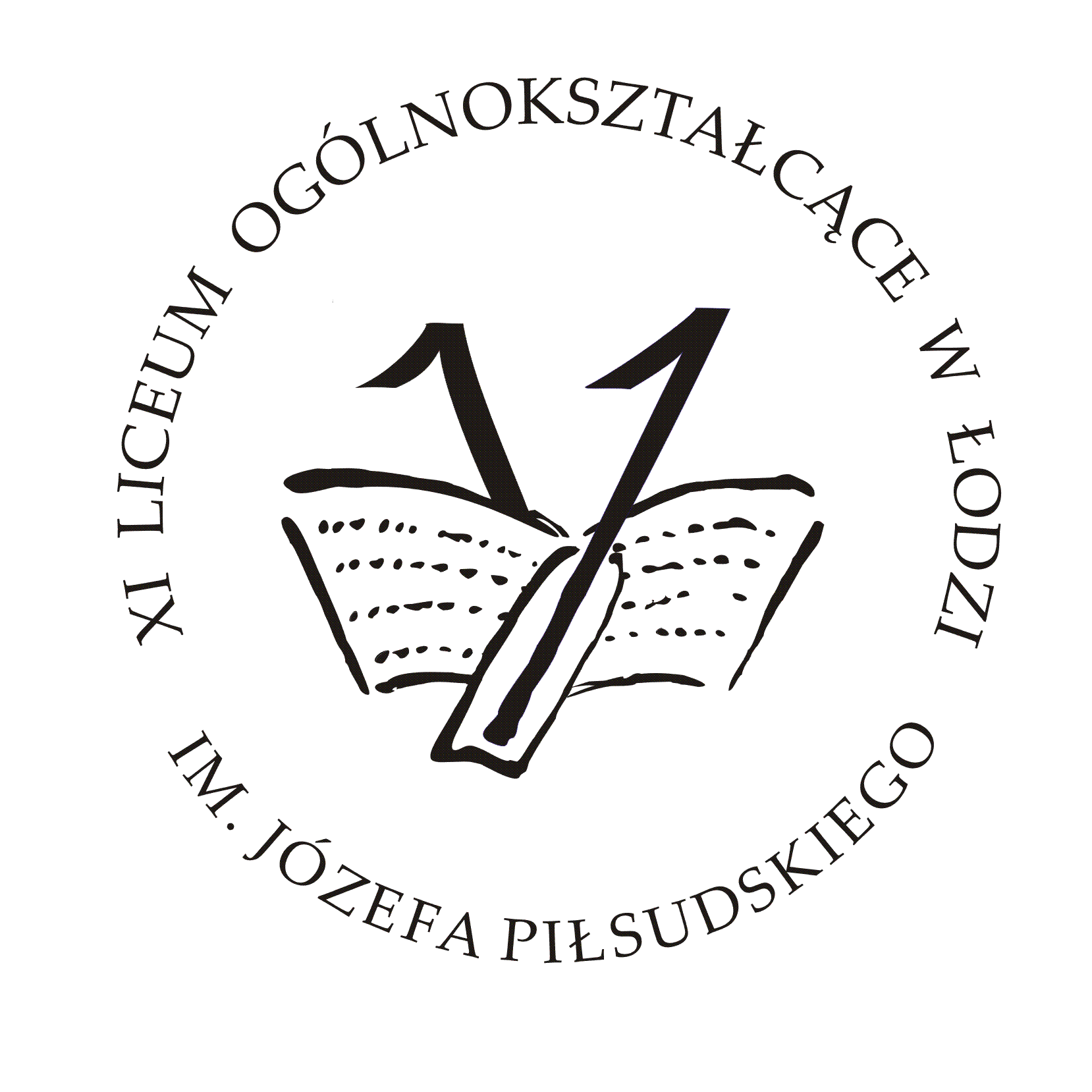 Rozdział 1Postanowienia wstępne§ 1.XI Liceum Ogólnokształcące im. Józefa Piłsudskiego w Łodzi jest publiczną szkołą ponadpodstawową dla młodzieży o czteroletnim cyklu kształcenia.Siedzibą Liceum jest budynek położony w Łodzi przy ul. dr. Stefana Kopcińskiego 54.§ 2.Organem prowadzącym Liceum jest Miasto Łódź.Organem sprawującym nadzór pedagogiczny nad Liceum jest Łódzki Kurator Oświaty.§ 3.Ilekroć w statucie jest mowa o:„szkole” lub „Liceum” – należy przez to rozumieć XI Liceum Ogólnokształcące im. Józefa Piłsudskiego w Łodzi„nauczycielach” – należy przez to rozumieć nauczycieli, wychowawców i innych pracowników pedagogicznych zatrudnionych w szkole„rodzicach” – należy przez to rozumieć rodziców ucznia, a także prawnych opiekunów ucznia oraz osoby (podmioty) sprawujące pieczę zastępczą nad uczniem„uczniach” – należy przez to rozumieć młodzież uczęszczającą do szkoły – uczniów Liceum„wychowawcach” – należy przez to rozumieć nauczycieli, którym powierzono obowiązki wychowawcy oddziału„Radzie Pedagogicznej, Radzie Rodziców, Samorządzie Uczniowskim” – należy przez to rozumieć organy szkoły„Dyrektorze” – należy przez to rozumieć dyrektora XI Liceum Ogólnokształcącego im. Józefa Piłsudskiego w Łodzi„ustawy” – należy przez to rozumieć Ustawę z 14 grudnia 2016 r. – Prawo oświatowe (tj. Dz. U. z 2023 r. poz. 900, 1672, 1718 i 2005)„Statucie” – należy przez to rozumieć Statut XI Liceum Ogólnokształcącego im. Józefa Piłsudskiego w Łodzi„organie prowadzącym” – należy przez to rozumieć Miasto Łódź„organie sprawującym nadzór pedagogiczny” – należy przez to rozumieć Łódzkiego Kuratora Oświaty.Rozdział 2Cele i zadania§ 4.1. Celem Liceum jest:kształcenie i wychowanie młodzieży, przygotowanie do podjęcia nauki w szkołach wyższych oraz do życia we współczesnym świeciezapewnienie niezbędnych warunków do rozwoju intelektualnego, emocjonalnego, duchowego i fizycznegorozwijanie u uczniów poczucia odpowiedzialności, miłości do Ojczyzny oraz poszanowania dla polskiego dziedzictwa kulturowego, kształcenie i wychowanie w duchu humanizmu i tolerancji; przekazywanie wiedzy o problemach społecznych i ekonomicznych kraju i świata oraz o środowisku naturalnymefektywne wykorzystywanie potencjału kapitału społecznego oraz promowanie idei uczenia się przez całe życie.Cele, o których mowa w ust. 1 pkt 1-4 osiągane są poprzez:przekazywanie uczniom nowoczesnej wiedzy, pozwalającej zrozumieć ich miejsce na świecieprzekazywanie uczniom wiedzy o podstawach funkcjonowania państwa i jego instytucji oraz o normach współżycia społecznegoprzygotowanie uczniów do właściwego kształtowania stosunków z otoczeniem oraz świadomego, samodzielnego, aktywnego i odpowiedzialnego wykonania zadań w życiu rodzinnym i społecznymwyrabianie wrażliwości społecznej, moralnej i estetycznej oraz umiejętności niesienia pomocy słabszym.Cel, o którym mowa w ust. 1 pkt 4 osiągany jest poprzez realizację programów typu ERASMUS + w zakresie edukacji szkolnej w ramach:mobilności edukacyjnej (mobilność kadry)współpracy na rzecz innowacji i dobrych praktyk (współpraca szkół)wsparcia w reformowaniu polityk.§ 5. 1. W zakresie przygotowania uczniów do podjęcia nauki na kolejnym etapie kształcenia celem Liceum jest w szczególności:realizacja podstawy programowejrozwijanie poszczególnych kompetencji zawartych w podstawie programowejstosowanie wobec wszystkich uczniów takich samych kryteriów ocenianiaorganizowanie zajęć pozalekcyjnych z uwzględnieniem potrzeb ucznióworganizowanie konkursów, zawodów sportowych, olimpiad przedmiotowychrealizacja innowacji i eksperymentów dydaktycznych i wychowawczychrealizacja programów unijnych oraz programów opracowanych przez nauczycieli z uwzględnieniem potrzeb uczniówwspieranie procesu edukacyjnego poprzez bibliotekę szkolnąrozszerzanie wiedzy i umiejętności w zakresie korzystania z multimediów.W zakresie wyrównywania szans edukacyjnych dzieci i młodzieży celem szkoły jest w szczególności:organizowanie pomocy psychologiczno–pedagogicznejprowadzenie w miarę możliwości zajęć kompensacyjnych i wyrównawczychudzielanie pomocy materialnej i socjalnej uczniom tego potrzebującymprowadzenie zajęć rozwijających uzdolnienia i zainteresowaniarealizacja zadań związanych z organizacją nauki poza szkołą.W zakresie zapewnienia bezpiecznych warunków nauki, wychowania i opieki oraz podnoszenia poziomu dyscypliny celem szkoły jest w szczególności:prawidłowa organizacja tygodniowego rozkładu zajęćumieszczanie regulaminów w pracowniach o zwiększonym ryzyku wypadkuustalanie zasad i regulaminów związanych z funkcjonowaniem szkoły, zapoznanie z nimi całej społeczności szkolnej i skuteczne ich przestrzeganieprzestrzeganie praw uczniarozwiązywanie problemów poprzez prowadzenie mediacjisprawdzanie przez nauczycieli pomieszczeń, w których będą prowadzili zajęcia oraz sprzętu i pomocy dydaktycznych, którymi w trakcie zajęć będą się posługiwaliustalanie harmonogramu dyżurów nauczycieli i ich przestrzeganie.Liceum realizuje zadania określone w ustawach, przepisach i aktach wykonawczych w tym:umożliwia zdobycie wszechstronnej wiedzy i umiejętności niezbędnych do uzyskania świadectwa ukończenia Liceum oraz kontynuowania nauki na wyższym etapie kształceniawspiera uczniów w planowaniu kariery zawodowejkształtuje środowisko wychowawcze sprzyjające osiąganiu celów i zadań, stosownie do warunków szkoły i wieku uczniówsprawuje opiekę nad uczniami odpowiednio do ich potrzeb i możliwości szkołyzapewnia właściwą jakość procesu kształcenia i wychowaniapodtrzymuje poczucie tożsamości narodowej, etnicznej, językowej i religijnej.Liceum umożliwia w szczególności:przygotowanie młodzieży do podjęcia decyzji o kierunku dalszego kształcenia na studiach wyższych, kształcenia zawodowego lub podjęcia pracy zawodowejrozwój uzdolnień, talentów i zainteresowań na zajęciach pozalekcyjnychdostosowanie treści, metod i organizacji nauczania do możliwości psychofizycznych uczniów oraz korzystanie z pomocy psychologicznopedagogicznej i specjalnych form pracy dydaktycznejw miarę możliwości pobieranie nauki przez młodzież niepełnosprawną, niedostosowaną społecznie i zagrożoną niedostosowaniem społecznym, zgodnie z indywidualnymi potrzebami rozwojowymi i edukacyjnymi oraz predyspozycjamiwspomaganie wychowawczej roli rodzinyopiekę nad uczniami szczególnie uzdolnionymiorganizację indywidualnego nauczania (zgodnie z odrębnymi przepisami)opiekę nauczyciela podczas zajęć obowiązkowych i dodatkowych w szkole oraz poza terenem szkoły, np. w czasie wycieczek, zawodów sportowych itp.opiekę w czasie przerw międzylekcyjnychw miarę możliwości oraz posiadanych środków, sprawowanie indywidualnej opieki nad niektórymi uczniami, a zwłaszcza nad uczniami rozpoczynającymi naukę w szkolenad uczniami, którzy na skutek warunków rodzinnych lub wypadków losowych wymagają szczególnych form opieki (decyzję o objęciu danego ucznia opieką indywidualną podejmuje Rada Pedagogiczna na wniosek wychowawcy)bezpłatne nauczanie w zakresie ramowych planów nauczaniakształtowanie u uczniów umiejętności sprawnego posługiwania się technologiami informacyjnokomunikacyjnymikorzystanie z Internetu w sposób uniemożliwiający dostęp do treści stanowiących zagrożenie dla prawidłowego rozwoju psychicznego i moralnego uczniównaukę religii lub etyki zainteresowanym uczniom poszczególnym organom szkoły i pojedynczym nauczycielom swobodne działanie i podejmowanie decyzji w ramach swoich kompetencji ustawowych i szczegółowo określonych w niniejszym Statucieposzanowanie przekonań religijnych i światopoglądowych pracowników szkoły oraz społeczności uczniowskiejpropagowanie alternatywnych form spędzania czasu wolnegokształtowanie aktywności społecznej i postaw prospołecznych, w tym poprzez możliwość udziału w działaniach z zakresu wolontariatu, sprzyjających aktywnemu uczestnictwu uczniów w życiu społecznymkształtowanie postaw przedsiębiorczości i kreatywności, sprzyjających aktywnemu uczestnictwu w życiu gospodarczym, w tym poprzez stosowanie w procesie kształcenia innowacyjnych rozwiązań programowych, organizacyjnych i metodycznychupowszechnianie wiedzy o bezpieczeństwie oraz kształtowanie właściwych postaw wobec zagrożeń i sytuacji nadzwyczajnychorganizację uroczystości szkolnych zgodnie z ceremoniałem szkołyupowszechnianie wśród uczniów wiedzy i umiejętności niezbędnych do aktywnego uczestnictwa w kulturze i sztuce narodowej i światowejupowszechnianie wśród uczniów wiedzy o zasadach zrównoważonego rozwoju oraz kształtowanie postaw sprzyjających jego wdrażaniu w skali lokalnej, krajowej i globalnej.Liceum realizuje zadania we współpracy z:rodzicami uczniówporadniami psychologiczno-pedagogicznymi, w tym poradniami specjalistycznymiinnymi szkoły i placówkami systemu oświatyorganizacjami i instytucjami działającymi na rzecz oświaty.Rozdział 3Organy Liceum i ich kompetencje§ 6.Organami szkoły są:Dyrektor Rada PedagogicznaRada RodzicówSamorząd Uczniowski.§ 7.Dyrektora powołuje i odwołuje ze stanowiska Prezydent Miasta Łodzi.Dyrektor w szczególności:kieruje bieżącą działalnością szkoły i reprezentuje ją na zewnątrzsprawuje nadzór pedagogicznysprawuje opiekę nad uczniami oraz stwarza warunki harmonijnego rozwoju psychofizycznego poprzez aktywne działania prozdrowotnerealizuje uchwały Rady Pedagogicznej podjęte w ramach jej kompetencji stanowiącychdysponuje środkami określonymi w planie finansowym szkoły i ponosi odpowiedzialność za ich prawidłowe wykorzystanie, a także może organizować administracyjną, finansową i gospodarczą obsługę szkoływykonuje zadania związane z zapewnieniem bezpieczeństwa uczniom i nauczycielom w czasie zajęć organizowanych przez szkołęwykonuje inne zadania wynikające z obowiązujących przepisów, potrzeb oraz zaleceń organu prowadzącego i organu sprawującego nadzór pedagogicznywspółdziała ze szkołami wyższymi oraz zakładami kształcenia nauczycieli w organizowaniu praktyk pedagogicznychodpowiada za właściwą organizację i przebieg egzaminu maturalnego przeprowadzanego w Liceumzapewnia wyposażenie w środki dydaktyczne i inne niezbędne materiały z zachowaniem przepisów dotyczących udzielania zamówień publicznychzapewnia właściwy stan oraz zabezpieczenie mienia szkołypo zasięgnięciu opinii rady pedagogicznej, Dyrektor dopuszcza do użytku w szkole zaproponowany przez nauczyciela program nauczaniapodaje do publicznej wiadomości, zestaw podręczników, które będą obowiązywać od początku następnego roku szkolnegopodejmuje działania organizacyjne umożliwiające obrót używanymi podręcznikami na terenie szkołyodpowiada za realizację zaleceń wynikających z orzeczenia o potrzebie kształcenia specjalnego uczniaorganizuje zajęcia dodatkowe dla uczniówstwarza warunki do działania w szkole lub placówce: wolontariuszy, stowarzyszeń i innych organizacji, w szczególności organizacji harcerskich, których celem statutowym jest działalność wychowawcza lub rozszerzanie i wzbogacanie form działalności dydaktycznej, wychowawczej i opiekuńczej szkoły.Dyrektor jest kierownikiem zakładu pracy dla zatrudnionych w szkole nauczycieli i pracowników nie będących nauczycielami. Dyrektor w szczególności decyduje w sprawach:zatrudniania i zwalniania nauczycieli oraz innych pracowników szkołyprzyznawania nagród oraz wymierzania kar porządkowych nauczycielom i innym pracownikom szkoływystępowania z wnioskami, po zasięgnięciu opinii Rady Pedagogicznej w sprawach odznaczeń, nagród i innych wyróżnień dla nauczycieli oraz pozostałych pracowników szkoły.Dyrektor w wykonywaniu swoich zadań współpracuje z organem prowadzącym szkołę, organem sprawującym nadzór pedagogiczny, Radą Pedagogiczną, Radą Rodziców, Samorządem Uczniowskim oraz z organami samorządu terytorialnego.Dyrektor jest przewodniczącym Rady Pedagogicznej.Dyrektor wstrzymuje wykonanie uchwał Rady Pedagogicznej niezgodnych z przepisami prawa. O wstrzymaniu wykonania uchwały Dyrektor niezwłocznie zawiadamia organ prowadzący szkołę oraz organ sprawujący nadzór pedagogiczny. Organ sprawujący nadzór pedagogiczny w porozumieniu z organem prowadzącym szkołę uchyla uchwałę w razie stwierdzenia jej niezgodności z przepisami prawa. Rozstrzygnięcie organu sprawującego nadzór pedagogiczny jest ostateczne.§ 8.W szkole tworzy się stanowisko wicedyrektora.Wicedyrektora powołuje Dyrektor po zasięgnięciu opinii organu prowadzącego.Stanowisko wicedyrektora Dyrektor powierza jednemu z nauczycieli za zgodą organu prowadzącego.Do zadań wicedyrektora należy:planowanie i organizowanie pracy dydaktycznej (w tym planowanie lekcji)koordynowanie i kontrolowanie pracy nauczycielinadzór nad realizacją planów i programów nauczania, dyscypliną pracy nauczycieli i ucznióworganizowanie zastępstw w przypadku nieobecności nauczycieliprowadzenie rozliczeń godzin ponadwymiarowych i zastępstw doraźnychwspółdziałanie z Dyrektorem w zakresie przygotowania organizacji roku szkolnegowykonywanie innych prac zleconych przez Dyrektora, a wynikających z aktualnych potrzeb oraz zarządzeń organu prowadzącego i organu nadzorującego pracę Liceum.Wicedyrektor jest bezpośrednim przełożonym służbowym nauczycieli mu przydzielonych oraz przełożonym wszystkich pracowników szkoły podczas swego bieżącego nadzoru nad szkołą.Wicedyrektor ma prawo wnioskować do Dyrektora w sprawie nagród i wyróżnień oraz kar porządkowych, tych nauczycieli, których jest bezpośrednim przełożonym.Na czas swojej nieobecności w Liceum Dyrektor przekazuje zastępstwo w zakresie kierowania Liceum wskazanemu wicedyrektorowi, a w przypadku braku wicedyrektora – innemu pracownikowi, określając każdorazowo zakres jego kompetencji.Za zgodą organu prowadzącego Liceum można na wniosek Dyrektora, w ramach posiadanych środków finansowych, tworzyć dodatkowe stanowiska wicedyrektorów lub inne stanowiska kierownicze.§ 9.Rada Pedagogiczna jest kolegialnym organem szkoły w zakresie realizacji jej zadań statutowych dotyczących kształcenia, wychowania i opieki.W skład Rady Pedagogicznej wchodzą wszyscy nauczyciele zatrudnieni w szkole.Radzie Pedagogicznej przewodniczy i jej pracami kieruje Dyrektor.Rada Pedagogiczna posiada regulamin swej działalności stanowiący odrębny dokument, którego zapisy nie mogą być sprzeczne z zapisami niniejszego statutu.Do zawiadomienia o zwołaniu zebrania Rady Pedagogicznej dołącza się porządek obrad wraz z projektami uchwał. Uzyskanie stosownych projektów i opinii od organów uprawnionych należy do przewodniczącego rady. Każdy członek Rady Pedagogicznej przed podjęciem decyzji musi mieć możliwość zgłoszenia uwag i zastrzeżeń do projektowanych uchwał, jak również otrzymania wyjaśnień.W zebraniach Rady Pedagogicznej lub określonych punktach programu mogą także brać udział z głosem doradczym osoby zaproszone przez jej przewodniczącego za zgodą lub na wniosek Rady Pedagogicznej. Przedstawiciele organu sprawującego nadzór pedagogiczny mogą brać udział w posiedzeniu Rady Pedagogicznej po uprzednim powiadomieniu Dyrektora.Zebrania Rady Pedagogicznej są organizowane przed rozpoczęciem roku szkolnego, w związku z zatwierdzeniem wyników klasyfikowania i promowania uczniów, po zakończeniu rocznych zajęć szkolnych oraz w miarę bieżących potrzeb.Rada Pedagogiczna w ramach kompetencji stanowiących:zatwierdzanie planów pracy Liceumpodejmowanie uchwał w sprawie wyników klasyfikacji i promocji uczniówpodejmowanie uchwał w sprawie eksperymentów pedagogicznych w Liceum, po zaopiniowaniu ich projektów radę rodzicówustalanie organizacji doskonalenia zawodowego nauczycieli Liceumpodejmowanie uchwał w sprawach skreślenia z listy uczniówustalanie sposobu wykorzystania wyników nadzoru pedagogicznego, w tym sprawowanego nad Liceum przez organ sprawujący nadzór pedagogiczny, w celu doskonalenia pracy Liceum.Rada Pedagogiczna opiniuje w szczególności:organizację pracy szkoły, w tym tygodniowy rozkład zajęć edukacyjnychprojekt planu finansowego Liceumwnioski Dyrektora o przyznanie nauczycielom odznaczeń, nagród i innych wyróżnieńpropozycje Dyrektora w sprawach przydziału nauczycielom stałych prac i zajęć w ramach wynagrodzenia zasadniczego oraz dodatkowo płatnych zajęć dydaktycznych, wychowawczych i opiekuńczychprogramy z zakresu kształcenia ogólnego przed dopuszczeniem do użytku szkolnegowykaz przedmiotów, które są realizowane w szkole w zakresie rozszerzonymwskazuje sposób dostosowania warunków przeprowadzania egzaminu dojrzałości do rodzaju niepełnosprawności lub indywidualnych potrzeb rozwojowych i edukacyjnych oraz możliwości psychofizycznych ucznia uwzględniając posiadane przez ucznia orzeczenie o potrzebie kształcenia specjalnegoprojekt innowacji do realizacji w szkolepracę Dyrektora przy ustalaniu jego oceny pracykandydatów na stanowisko wicedyrektora lub inne pedagogiczne stanowiska kierowniczewydaje opinie na okoliczność przedłużenia powierzenia stanowiska Dyrektorawniosek o skreślenie z listy uczniówuchwala regulamin swojej działalnościpodejmuje uchwały w sprawie klasyfikacji i promocji uczniówpodejmuje decyzje o przedłużeniu okresu nauki uczniowi niepełnosprawnemu po uzyskaniu pozytywnej opinii zespołu ds. pomocy psychologiczno-pedagogicznej i zgody rodzicówmoże wyrazić zgodę na egzamin klasyfikacyjny, na prośbę rodziców lub pełnoletniego ucznia, w przypadku nieklasyfikowania z powodu nieobecności nieusprawiedliwionejmoże jeden raz w ciągu danego etapu edukacyjnego promować ucznia, który nie zdał egzaminu poprawkowego z jednych zajęć edukacyjnych.Rada Pedagogiczna ponadto:przygotowuje projekt zmian do statutumoże występować z wnioskiem o odwołanie nauczyciela z funkcji Dyrektora lub z innych funkcji kierowniczych w szkoległosuje nad wotum nieufności dla Dyrektorarozpatruje wnioski i opinie Samorządu Uczniowskiego we wszystkich sprawach szkoły, w szczególności dotyczących realizacji podstawowych praw uczniówma prawo składania wniosku wspólnie z Radą Rodziców i Samorządem Uczniowskim o zmianę nazwy szkoły i nadanie imienia szkolemoże wybierać delegatów do Rady Szkoły, jeśli taka będzie powstawaławybiera swoich przedstawicieli do udziału w konkursie na stanowisko Dyrektorawybiera przedstawiciela do zespołu rozpatrującego odwołanie nauczyciela od oceny pracyzgłasza i opiniuje kandydatów na członków Komisji Dyscyplinarnej dla Nauczycieli.Zebrania mogą być organizowane na wniosek organu prowadzącego, organu nadzorującego, Rady Rodziców lub co najmniej 1/3 członków Rady Pedagogicznej.Rada Pedagogiczna podejmuje swoje decyzje w formie uchwał zwykłą większością głosów w obecności co najmniej połowy jej członków.Dyrektor wstrzymuje wykonanie uchwał niezgodnych z przepisami prawa. O wstrzymaniu wykonania uchwały Dyrektor niezwłocznie zawiadamia organ prowadzący szkołę oraz organ sprawujący nadzór pedagogiczny. Organ sprawujący nadzór pedagogiczny uchyla uchwałę w razie stwierdzenia jej niezgodności z przepisami prawa po zasięgnięciu opinii organu prowadzącego. Rozstrzygnięcie organu sprawującego nadzór pedagogiczny jest ostateczne.Zebrania Rady Pedagogicznej są protokołowane w formie papierowej. Księgę protokołów przechowuje się w archiwum szkoły, zgodnie z Instrukcją Kancelaryjną.§ 10.W szkole działa Rada Rodziców, która reprezentuje ogół rodziców uczniów. Rada Rodziców jest organem opiniodawczym i wspierającym.W skład Rady Rodziców wchodzi jeden przedstawiciel rodziców/prawnych opiekunów z każdego oddziału szkolnego wybrany w tajnych wyborach przez zebranie rodziców uczniów danego oddziału.Do kompetencji Rady Rodziców należy:uchwalenie w porozumieniu z Radą Pedagogiczną Programu Wychowawczo- Profilaktycznegoopiniowanie programu i harmonogramu poprawy efektywności kształcenia lub wychowania szkołyopiniowanie projektu planu finansowego składanego przez Dyrektoraopiniowanie pracy nauczyciela. Rada Rodziców przedstawia swoją opinię na piśmie w terminie 14 dni od dnia otrzymania zawiadomienia o dokonywanej ocenie. Nie przedstawienie opinii nie wstrzymuje postępowaniaopiniowanie dodatkowych dni wolnych od zajęć dydaktyczno- wychowawczychopiniowanie ustalonych przez Dyrektora podręczników i materiałów edukacyjnych, w przypadku braku zgody pomiędzy nauczycielami przedmiotu.Rada Rodziców może:wnioskować do Dyrektora o dokonanie oceny pracy lub oceny dorobku zawodowego nauczycielawystępować do Dyrektora, innych organów szkoły, organu sprawującego nadzór pedagogiczny lub organu prowadzącego w wnioskami i opiniami we wszystkich sprawach szkolnychdelegować swojego przedstawiciela do komisji konkursowej wyłaniającej kandydata na stanowisko Dyrektoradelegować swojego przedstawiciela do zespołu oceniającego, powołanego przez organ nadzorujący do rozpatrzenia odwołania nauczyciela od oceny pracy.Rada Rodziców przeprowadza wybory rodziców, spośród swego grona, do komisji konkursowej na Dyrektora.Rada Rodziców uchwala regulamin swojej działalności, w którym określa w szczególności:wewnętrzną strukturę i tryb pracy radyszczegółowy tryb wyborów do rad oddziałowych i Rady Rodzicówzasady przechowywania i wydatkowania funduszy Rady Rodziców.W celu wspierania działalności statutowej szkoły, Rada Rodziców może gromadzić fundusze z dobrowolnych składek rodziców oraz innych źródeł.Rada Rodziców może występować do Dyrektora i innych organów szkoły, organu prowadzącego Liceum oraz organu sprawującego nadzór pedagogiczny z wnioskami i opiniami we wszystkich sprawach Liceum.§ 11.W szkole działa Samorząd Uczniowski.Samorząd Uczniowski tworzą wszyscy uczniowie Liceum.Zasady wybierania i działania organów Samorządu Uczniowskiego określa regulamin uchwalany przez ogół uczniów w głosowaniu równym, tajnym i powszechnym.Organy Samorządu Uczniowskiego są jedynymi reprezentantami ogółu uczniów.Regulamin Samorządu Uczniowskiego nie może być sprzeczny ze statutem szkoły.Samorząd Uczniowski może przedstawiać Radzie Pedagogicznej oraz Dyrektorowi wnioski i opinie we wszystkich sprawach Liceum, w szczególności dotyczących realizacji podstawowych praw uczniów, takich jak:prawo do zapoznawania się z programem nauczania, z jego treścią, celem i stawianymi wymaganiamiprawo do jawnej i umotywowanej oceny postępów w nauce i zachowaniuprawo do organizacji życia szkolnego, umożliwiające zachowanie właściwych proporcji między wysiłkiem szkolnym a możliwością rozwijania i zaspokajania zainteresowań uczniówprawo redagowania i wydawania gazetki szkolnejprawo organizowania działalności kulturalnej, oświatowej, sportowej oraz rozrywkowej w porozumieniu z Dyrektoremprawo wyboru nauczyciela pełniącego rolę opiekuna Samorządu UczniowskiegoSamorząd Uczniowski może prowadzić działania w zakresie wolontariatu, w porozumieniu z Dyrektorem.§ 12.Zasady współpracy organów szkoły:wszystkie organy Liceum współpracują ze sobą w sprawach kształcenia, wychowania i opieki oraz rozwiązywania wszystkich innych istotnych problemów.wszystkie organy Liceum współpracują w duchu porozumienia i wzajemnego szacunku, umożliwiając swobodne działanie i podejmowanie decyzji przez każdy organ w granicach swoich kompetencjiorgany Liceum mogą zapraszać na swoje planowane lub doraźne zebrania przedstawicieli innych organów w celu wymiany poglądów i informacjirodzice i uczniowie przedstawiają swoje wnioski i opinie organom szkoły poprzez swoje reprezentację: Radę Rodziców i Samorząd UczniowskiRada Rodziców i Samorząd Uczniowski przedstawiają swoje wnioski Dyrektorowi lub Radzie Pedagogicznej w formie pisemnej lub ustnejwnioski i opinie są rozpatrywane zgodnie z procedurą rozpatrywania skarg i wnioskówwszelkie sprawy sporne rozwiązywane są, z zachowaniem drogi służbowej.§ 13.Rozstrzyganie sporów pomiędzy organami szkoły.w przypadku sporu pomiędzy Radą Pedagogiczną, a Radą Rodziców prowadzenie mediacji w sprawie spornej i podejmowanie ostatecznych decyzji należy do Dyrektoraprzed rozstrzygnięciem sporu Dyrektor jest zobowiązany zapoznać się ze stanowiskiem każdej ze stron, zachowując bezstronność w ocenie tych stanowiskDyrektor podejmuje działanie na pisemny wniosek któregoś z organów – strony sporuo swoim rozstrzygnięciu wraz z uzasadnieniem Dyrektor informuje na piśmie zainteresowanych w ciągu 14 dni od złożenia informacji o sporze.W przypadku sporu między organami szkoły, w którym stroną jest Dyrektor, powoływany jest Zespół Mediacyjny, w skład którego wchodzi jeden przedstawiciel każdego organu szkoły, z tym że Dyrektor wyznacza swojego przedstawiciela do pracy w zespole.Zespół Mediacyjny w pierwszej kolejności powinien prowadzić postępowanie mediacyjne, a w przypadku niemożności rozwiązania sporu, podejmuje decyzję w drodze głosowania.Strony sporu są zobowiązane przyjąć rozstrzygnięcie Zespołu Mediacyjnego jako rozwiązanie ostateczne. Każdej ze stron przysługuje wniesienie zażalenia do organu prowadzącego.Rozdział 4Organizacja Liceum§ 14.Szczegółową organizację nauczania, wychowania i opieki w danym roku szkolnym określa arkusz organizacji Liceum opracowany przez Dyrektora.§ 15.Uwzględniając zasady ochrony zdrowia i higieny pracy, Dyrektor na podstawie zatwierdzonego arkusza organizacji Liceum ustala tygodniowy rozkład zajęć określający organizację zajęć edukacyjnych.Liceum organizuje zajęcia dydaktyczno-wychowawcze, uwzględniając terminy ich rozpoczęcia i zakończenia, terminy przerw świątecznych, ferii zimowych i letnich oraz dni wolnych od zajęć, określonych w przepisach w sprawie organizacji roku szkolnego dla szkół publicznych.Dyrektor, w porozumieniu z Radą Rodziców, Radą Pedagogiczną i Samorządem Uczniowskim może ustalić dodatkowe dni wolne od zajęć dydaktycznych w wymiarze do 10 dni w roku szkolnym, z przeznaczeniem na:wychowawczych, o których mowa w ust. 3. przeprowadzenie egzaminu maturalnegoobchody świąt religijnych niebędących dniami ustawowo wolnymi od pracy, określonych w przepisach o stosunku państwa do poszczególnych kościołów lub związków wyznaniowychinne dni, jeżeli jest to uzasadnione organizacją pracy szkoły lub potrzebami społeczności lokalnej.Dyrektor w terminie do dnia 30 września informuje nauczycieli, uczniów oraz nich rodziców o ustalonych w danym roku szkolnym dodatkowych dniach wolnych od zajęć dydaktyczno-wychowawczych, o których mowa w ust. 3.W szczególnie uzasadnionych przypadkach, niezależnie od dni wolnych, o których mowa w ust. 3, Dyrektor może ustalić inne dodatkowe dni wolne od zajęć dydaktyczno- wychowawczych, pod warunkiem zrealizowania zajęć przypadających w te dni w wyznaczone soboty. Dyrektor może wyznaczyć dodatkowe dni wolne po zasięgnięciu opinii Rady Pedagogicznej, Rady Rodziców i Samorządu Uczniowskiego. Wyznaczenie dodatkowego dnia wolnego może nastąpić za zgodą organu prowadzącego.Dyrektor, za zgodą organu prowadzącego, może zawiesić zajęcia na czas oznaczony, jeżeli:temperatura zewnętrzna mierzona o godzinie 21:00 w dwóch kolejnych dniach poprzedzających zawieszenie zajęć wynosi -15°C lub jest niższawystąpiły na danym terenie zdarzenia, które mogą zagrozić zdrowiu uczniów. np. klęski żywiołowe, zagrożenia epidemiologiczne, zagrożenia atakami terrorystycznymi i inne.Zajęcia, o których mowa w ust. 6 podlegają odpracowaniu w wyznaczonym przez Dyrektora terminie.Organizacja zajęć z wykorzystaniem metod i technik kształcenia na odległośćW sytuacjach wynikających z regulacji prawnych dyrektor szkoły zawiesza zajęcia i organizuje dla uczniów zajęcia z wykorzystaniem metod i technik kształcenia na odległość.Zajęcia dla uczniów odbywają się według następujących zasad:lekcje i zajęcia dodatkowe są organizowane poprzez platformę Microsoft Teamsmateriały do pracy dla uczniów oraz prace samodzielne uczniów przekazywane są poprzez platformę Microsoft Teams lub dziennik VULCANuczniowie potwierdzają swoją obecność na zajęciach poprzez zgłaszanie się na wezwanie nauczyciela w trybie głosowym lub, jeśli to możliwe w trybie wideo, oraz poprzez aktywności podejmowane podczas zajęć zajęcia odbywają się zgodnie z obowiązującym tygodniowym rozkładem zajęć.Nauczyciele kierują się w szczególności następującymi zasadami:tematy zajęć należy wpisywać do dziennika elektronicznego zgodnie z podstawą programową i faktyczną realizacjąna każdych zajęciach należy sprawdzić obecność uczniówprzygotowując tygodniowy zakres treści nauczania do zrealizowania w poszczególnych oddziałach uwzględniać w szczególności: równomierne obciążenie uczniów w poszczególnych dniach tygodnia, możliwości psychofizyczne uczniów podejmowania intensywnego wysiłku umysłowego w ciągu dnia, łączenie przemienne kształcenia z użyciem monitorów ekranowych i bez ich użycia, ograniczenia wynikające ze specyfiki zajęć,ocenianie uczniów odbywa się zgodnie z postanowieniami Statutu.Kształcenie na odległość może być realizowane z wykorzystaniem:materiałów i funkcjonalności Zintegrowanej Platformy Edukacyjnejmateriałów dostępnych na stronach internetowych urzędu obsługującego ministra właściwego do spraw oświaty i wychowania, stronach internetowych jednostek podległych temu ministrowi lub przez niego nadzorowanych, w tym na stronach internetowych Centralnej Komisji Egzaminacyjnej i okręgowych komisji egzaminacyjnychmateriałów prezentowanych w programach publicznej telewizji i radiofoniiinnych niż wymienione w lit. a-c materiałów wskazanych przez nauczyciela.Zasady bezpiecznego uczestnictwa uczniów w zajęciach w odniesieniu do ustalonych technologii informacyjno-komunikacyjnych są następujące:uczniowie otrzymują indywidualne loginy i hasła dostępu do wykorzystywanych platformnie należy udostępniać danych dostępowych innym osobomnależy logować się przy użyciu prawdziwego imienia i nazwiskanie należy utrwalać wizerunku osób uczestniczących w zajęciachnależy korzystać z materiałów pochodzących z bezpiecznych źródełZasady bezpiecznego uczestnictwa nauczycieli w zajęciach w odniesieniu do ustalonych technologii informacyjno-komunikacyjnych są następujące:nauczyciele otrzymują indywidualne loginy i hasła dostępu do wykorzystywanych platformnie należy udostępniać danych dostępowych innym osobomnależy korzystać z materiałów pochodzących z bezpiecznych źródełmateriały udostępniane uczniom muszą być sprawdzone przez nauczyciela pod kątem zawartości merytorycznej i bezpieczeństwa.§ 16.Dyrektor może tworzyć zespoły wychowawcze, przedmiotowe lub inne zespoły problemowo-zadaniowe. Pracą kieruje przewodniczący powołany przez Dyrektora lub na wniosek zespołu.Utworzone zespoły pracują zgodnie z opracowanymi przez siebie planami i, co najmniej raz w roku, składają sprawozdanie ze swojej działalności Radzie Pedagogicznej.Zespoły przedmiotowe:ustalają szkolny zestaw programów nauczania kształcenia ogólnego, uwzględniając także programy nauczania w zakresie rozszerzonymopracowują i, w razie potrzeb, modyfikują Przedmiotowe Zasady Ocenianiaustalają zasady i sposób przeprowadzania badań osiągnięć uczniów i opracowują ich wynikidokonują analizy wyników egzaminów maturalnychopracowują i realizują zakres tematyki samokształcenia i doskonalenia zawodowegoplanują lekcje otwarte.W skład zespołów wychowawczych wchodzą wychowawcy i nauczyciele uczący dany oddział, pedagog/psycholog szkolny, który pełni funkcję przewodniczącego.Zespół wychowawczy uczestniczy w budowie planu wychowawczo – profilaktycznego Liceum na dany rok szkolny, koordynuje jego realizację oraz uczestniczy w rozwiązywaniu problemów wychowawczych, szczególnie w sytuacjach konfliktowych.§ 17.Podstawową jednostką organizacyjną Liceum jest oddział.W Liceum mogą być tworzone oddziały dwujęzyczne lub grupy oddziałowe dwujęzyczne, w których nauczanie jest prowadzone w dwóch językach: polskim oraz obcym nowożytnym będącym drugim językiem nauczania, przy czym prowadzone w dwóch językach są co najmniej dwa zajęcia edukacyjne, z wyjątkiem zajęć obejmujących język polski, część historii dotyczącą historii Polski i część geografii dotyczącą geografii Polski, w tym co najmniej jedne zajęcia edukacyjne wybrane spośród zajęć obejmujących: biologię, chemię, fizykę, część geografii odnoszącą się do geografii ogólnej, część historii odnoszącą się do historii powszechnej lub matematykę.Do oddziału dwujęzycznego przyjmowani są uczniowie po klasie wstępnej lub w wyniku rekrutacji opartej na odrębnych przepisach.W Liceum mogą być tworzone klasy wstępne przygotowujące do kontynuowania nauki w oddziale dwujęzycznym.Do klasy wstępnej przyjmowani są absolwenci szkół podstawowych w wyniku rekrutacji opartej na odrębnych przepisach.Uczeń klasy wstępnej nie podlega klasyfikowaniu ani promowaniuUczeń w kolejnym roku szkolnym kontynuuje naukę w klasie pierwszej oddziału dwujęzycznego w szkole, w której uczęszczał do klasy wstępnej.§ 18.Podstawowa formą pracy Liceum jest system klasowo-lekcyjny. Godzina lekcyjna trwa 45 minut, lekcje przedzielone są przerwami od 10 – 20 minut.W uzasadnionych przypadkach dopuszcza się prowadzenie zajęć edukacyjnych w czasie do 90 minut, zachowując ogólny tygodniowy czas zajęć ustalony w tygodniowym rozkładzie zajęć.Zajęcia dydaktyczno - wychowawcze są prowadzone w oddziałach, grupach oddziałowych lub grupach międzyoddziałowych w budynku szkoły lub poza nim.Liceum organizuje zajęcia pozalekcyjne zgodnie z potrzebami i oczekiwaniami uczniów i ich rodziców oraz możliwościami finansowymi szkoły. Udział w zajęciach pozalekcyjnych jest dobrowolny i bezpłatny.Dyrektor corocznie, w ramach posiadanych środków finansowych, podejmuje decyzję w sprawie podziału pojedynczego oddziału na grupy oddziałowe lub grupy międzyoddziałowe w celu prowadzenia zajęć wymagających specjalnych warunków nauki i BHP, przestrzegając przy tym zasad wynikających z przepisów w sprawie ramowych planów nauczania, a w szczególności:liczebności oddziałuliczby dziewcząt i chłopców w oddzialerealizacji zajęć laboratoryjnychprzystosowania sal do prowadzenia zajęć.Dyrektor w porozumieniu z Radą Pedagogiczną, Radą Rodziców, Samorządem Uczniowskim, uwzględniając zainteresowania uczniów oraz możliwości organizacyjne i kadrowe, wyznacza na początku etapu edukacyjnego dla danego oddziału lub zespołu od 2 do 3 przedmiotów, ujętych w podstawie programowej w zakresie rozszerzonym.Rozszerzona nauka określonych przedmiotów może odbywać się w ramach danego oddziału lub w zespołach międzyoddziałowych.Nauka języków obcych może być organizowana w zespołach międzyoddziałowych z uwzględnieniem poziomu umiejętności językowych.Liceum dopuszcza możliwość realizacji eksperymentów pedagogicznych, tworzenia autorskich i indywidualnych programów nauczania, klas autorskich oraz grup międzyoddziałowych.W uzasadnionych okolicznościami przypadkach, Dyrektor ma prawo skrócić lub wydłużyć czas trwania lekcji, zajęć i przerw.§ 19.Podstawowymi formami działalności dydaktyczno – wychowawczej Liceum są:obowiązkowe zajęcia edukacyjne, do których zalicza się zajęcia edukacyjne z zakresu kształcenia ogólnegododatkowe zajęcia edukacyjne, do których mogą zaliczać się: zajęcia z języka obcego nowożytnego innego niż języki obce nowożytne nauczane w ramach obowiązkowych zajęć edukacyjnychzajęcia, dla których nie została ustalona podstawa programowa, lecz program zajęć został włączony do szkolnego zestawu programów nauczanialekcje religii i etyki po wyrażeniu woli uczestnictwa przez rodziców (opiekunów prawnych) uczniów lub samodzielnie przez pełnoletniego uczniazajęcia rewalidacyjne dla uczniów niepełnosprawnych lub posiadających orzeczenia o potrzebie kształcenia specjalnegozajęcia prowadzone w ramach pomocy psychologiczno – pedagogicznejzajęcia rozwijające zainteresowania i uzdolnienia uczniów, w szczególności w celu kształtowania ich aktywności i kreatywnościzajęcia z zakresu doradztwa zawodowegozajęcia w ramach programów finansowanych ze środków pochodzących z budżetu Unii Europejskiej§ 20.Liceum otacza opieką uczniów, którym z przyczyn rozwojowych, rodzinnych lub losowych potrzebna jest pomoc i wsparcie, w tym pomoc materialna.Liceum udziela uczniom pomocy materialnej ze środków budżetowych, zgodnie z odrębnymi przepisami, o ile środki takie zostaną szkole przekazane.Liceum może udzielać uczniom pomocy materialnej ze środków uzyskiwanych z innych źródeł niż budżet, w tym w szczególności ze środków zgromadzonych na koncie Rady Rodziców za ich zgodą lub w wyniku porozumienia Dyrektora z ofiarodawcą pomocy.§ 21.W godzinach pracy Liceum uczniom zapewnia się możliwość korzystania z:pomieszczeń do nauki z niezbędnym wyposażeniembibliotekigabinetu profilaktyki zdrowotnej i pomocy przedlekarskiejzespołu urządzeń sportowych i rekreacyjnychpomieszczeń sanitarno-higienicznych.§ 22.Kształcenie w Liceum odbywa się w oparciu o podstawy programowe przedmiotów obowiązkowych i programów nauczania dopuszczonych do użytku w Liceum zgodnie z obowiązującymi przepisami.Dopuszczone do użytku w Liceum programy nauczania stanowią Szkolny Zestaw Programów Nauczania Dyrektor podaje do publicznej wiadomości zestaw podręczników, zgodnie z obowiązującymi przepisami.§ 23.Liceum zapewnia bezpieczne warunki do nauki i pracy, w tym poprzez: umieszczenie w salach lekcyjnych regulaminów korzystania z pracowni i zapoznanie z nimi uczniówoznakowanie ciągów komunikacyjnych oraz planów ewakuacjidostosowanie pomieszczeń do warunków zapewniających bezpieczeństwoużytkowanie atestowanego sprzętustworzenie zabezpieczeń przeciwpożarowych i przeprowadzanie próbnych alarmów ppoż.prowadzenie zajęć, mających na celu zapobieganie zagrożeniu dla bezpieczeństwa i zdrowia uczniówszkolenie pracowników w zakresie bezpieczeństwa i higieny pracydziałania szkolnego inspektora BHPwspółdziałanie ze służbami miejskimi (policja, straż miejska, pogotowie ratunkowe, straż pożarna)opracowanie i wdrażanie procedur zwiększających poziom bezpieczeństwa uczniów i pracowników szkoły w trakcie przebywania na jej terenieustalenie i zapoznanie społeczności Liceum z procedurami postępowania w sytuacjach zagrożenia i w nagłych wypadkachW Liceum funkcjonuje monitoring zewnętrzny i wewnętrzny w miejscach ogólnie dostępnych, z poszanowaniem godności człowieka i gwarancją właściwej ochrony dokonywanych nagrań.W ramach zadań interwencyjnych, zapewniających zwiększenie bezpieczeństwa uczniów, Dyrektor może:zamknąć szkołę w czasie trwania zajęć lekcyjnych, aby uniemożliwić osobom niepożądanym wejście na teren szkołyzakazać uczniom wychodzenia w czasie zajęć i przerw międzylekcyjnych na zewnątrz budynkuwe współpracy z upoważnionymi służbami (np. policją) przeprowadzać kontrolę budynku szkoły lub autokaru przed wyjazdem na wycieczkęzlecić nauczycielowi świadczenie opieki nad uczniami poza harmonogramem dyżurów i zajęć objętych planem nauczania.§ 24.W szkole funkcjonuje gabinet profilaktyki zdrowotnej i pomocy przedlekarskiej.Pracownicy szkoły są przeszkoleni w zakresie udzielania pierwszej pomocy.O każdym przypadku wymagającym interwencji przedlekarskiej i lekarskiej niezwłocznie informuje się rodziców.Opieka zdrowotna nad uczniami ma na celu:ochronę zdrowiakształtowanie postaw prozdrowotnych oraz odpowiedzialności.Dyrektor, po ustaleniach z organem prowadzącym, informuje uczniów i ich rodziców o zakresie opieki zdrowotnej.Profilaktyczną opiekę nad uczniami sprawuje pielęgniarka szkolna w swoich godzinach pracy.Za organizację opieki zdrowotnej i profilaktycznej oraz stomatologicznej odpowiedzialny jest Dyrektor oraz organ prowadzący szkołę.Kwalifikacje zawodowe osób sprawujących opiekę zdrowotną nad uczniami określają odrębne przepisy.§ 25.Na początku każdego roku szkolnego Rada Pedagogiczna opracowuje i zatwierdza szczegółowy Plan Pracy Szkoły.§ 26.Liceum zapewnia pomoc psychologiczno-pedagogiczną uczniom.Pomoc psychologiczno-pedagogiczna w Liceum polega na:diagnozowaniu środowiska uczniarozpoznawaniu potencjalnych możliwości oraz indywidualnych potrzeb ucznia i umożliwianiu ich zaspokojeniarozpoznawaniu przyczyn trudności w nauce i niepowodzeń szkolnychwspieraniu ucznia z wybitnymi uzdolnieniamiorganizowaniu różnych form pomocy psychologiczno-pedagogicznejpodejmowaniu działań wychowawczych i profilaktycznych wynikających z programu wychowawczo-profilaktycznego oraz wspieraniu nauczycieli w tym zakresieprowadzeniu edukacji prozdrowotnej i promocji zdrowia wśród uczniów wspieraniu nauczycieli i rodziców w działaniach wyrównujących szanse edukacyjne uczniaudzielaniu nauczycielom pomocy w dostosowaniu wymagań edukacyjnych wynikających z realizowanych przez nich programów nauczania do indywidualnych potrzeb psychofizycznych i edukacyjnych ucznia, u którego stwierdzono zaburzenia i odchylenia rozwojowe lub specyficzne trudności w uczeniu się, uniemożliwiające sprostanie tym wymaganiomwspieraniu rodziców i nauczycieli w rozwiązywaniu problemów wychowawczychpodejmowaniu działań mediacyjnych i interwencyjnych w sytuacjach kryzysowych.Liceum w ramach swoich możliwości zapewnia pomoc uczniom z niepełnosprawnością.Organizowanie kształcenia, wychowania i opieki dla uczniów niepełnosprawnych w szkole polega na:realizacji zaleceń zawartych w orzeczeniu o potrzebie kształcenia specjalnegozapewnieniu odpowiednich warunków do nauki, zgodnie z możliwościami placówkirealizacji programu nauczania, programu wychowawczo-profilaktycznego, dostosowanych do indywidualnych potrzeb edukacyjnych i możliwości psychofizycznych, z wykorzystaniem odpowiednich form i metod pracy dydaktycznej i wychowawczejrealizacji wskazanych przez poradnię psychologiczno-pedagogiczną zajęćintegracji ze środowiskiem rówieśniczym.Nauczyciel jest zobowiązany, na podstawie opinii poradni psychologiczno-pedagogicznej, w tym poradni specjalistycznej, dostosować wymagania edukacyjne do indywidualnych potrzeb psychofizycznych i edukacyjnych ucznia, u którego stwierdzono zaburzenia i odchylenia rozwojowe lub specyficzne trudności w uczeniu się, uniemożliwiające sprostanie tym wymaganiom.Nauczyciel jest zobowiązany dostosować wymagania edukacyjne do indywidualnych potrzeb rozwojowych i edukacyjnych oraz możliwości psychofizycznych ucznia w przypadkach wskazanych odrębnymi  przepisami w sprawie oceniania, klasyfikowania i promowania uczniów.Szczegółowe cele i zadania wychowawcze zostały określone w programie wychowawczo– profilaktycznym szkoły.Program wychowawczo-profilaktyczny szkoły obejmuje treści i działania o charakterze wychowawczym skierowane do uczniów i realizowane przez nauczycieli oraz działania o charakterze profilaktycznym skierowane do uczniów, nauczycieli i rodziców, dostosowywane do potrzeb rozwojowych uczniów i środowiska szkoły, zgodnie z przepisami ustawy i aktów wykonawczych do ustawy.Celem szkolnego programu wychowawczo-profilaktycznego jest oddziaływanie na młodzież, aby lepiej radziła sobie w życiu z rozwiązywaniem problemów, potrafiła współżyć z innymi i umiała również znajdować w samych sobie oparcie w trudnych sytuacjach oraz czuła się bezpiecznie w środowisku szkolnym. Obejmuje on:treści i działania o charakterze wychowawczym skierowane do uczniówtreści i działania o charakterze profilaktycznym dostosowane do potrzeb rozwojowych uczniów, skierowane do uczniów, nauczycieli i rodziców.§ 27.1. Dokumentacja przebiegu nauczania w szkole prowadzona jest w dzienniku elektronicznym zwanym dalej e-dziennikiem.E-dziennik pełni wszystkie określone prawem funkcje papierowego dziennika lekcyjnego.Liceum umożliwia rodzicom za pomocą adresu e-mail bezpłatne korzystanie z e-dziennika w zakresie dotyczącym ich dzieci.§ 28.Liceum z własnej inicjatywy prowadzi innowację pedagogiczną, zwaną dalej „innowacją” oraz eksperyment pedagogiczny zwany dalej „eksperymentem”.Innowacja to nowatorskie rozwiązania programowe, organizacyjne lub metodyczne, mające na celu poprawę jakości pracy szkoły.Dyrektor zapewnia warunki kadrowe i organizacyjne, niezbędne do realizacji planowanych działań innowacyjnych.W przypadku, gdy innowacja wymaga nakładów finansowych, Dyrektor zwraca się o odpowiednie środki finansowe do organu prowadzącego szkołę.Innowacja, o której mowa w ust. 4 może być podjęta tylko w przypadku wyrażenia przez organ prowadzący szkołę pisemnej zgody na finansowanie planowanych działań.Zespół autorski lub autor opracowuje opis zasad innowacji.Autorzy (autor) zapoznają Radę Pedagogiczną z proponowaną innowacją.Każda innowacja po jej zakończeniu podlega procesowi ewaluacji. Sposób przeprowadzenia ewaluacji zawarty jest w opisie danej innowacji.Eksperyment pedagogiczny polega na modyfikacji istniejących lub wdrożeniu nowych działań w procesie kształcenia, z zastosowaniem nowatorskich rozwiązań programowych, organizacyjnych, metodycznych lub wychowawczych.Celem eksperymentu pedagogicznego realizowanego w szkole, jest rozwijanie kompetencji wiedzy uczniów oraz nauczycieli.Innowacje pedagogiczne i eksperymenty mogą dotyczyć:programów nauczania-zarówno w obrębie poszczególnych przedmiotów, jak i bloków przedmiotowychmetod nauczaniaoceniania uczniówsposobów organizowania oddziału, zajęć edukacyjnych i Liceumrelacji: uczeń-uczeń, uczeń-nauczyciel, nauczyciel-rodzicrozwiązywania problemów wychowawczychdoskonalenia nauczycieli.Eksperyment pedagogiczny ma być przeprowadzany pod opieką jednostki naukowej w rozumieniu odrębnych przepisów prawa.Prowadzenie eksperymentu pedagogicznego w szkole wymaga zgody MEN. Dyrektor, na podstawie uchwały Rady Pedagogicznej i po uzyskaniu opinii Rady Rodziców, występuje do MEN o wyrażenie zgody na prowadzenie eksperymentu pedagogicznego w szkole, w terminie do dnia 31 marca roku szkolnego poprzedzającego rok szkolny, w którym jest planowane rozpoczęcie tego eksperymentu.Wniosek, o którym mowa w ust. 15 składa się za pośrednictwem Łódzkiego Kuratora Oświaty.W przypadku, kiedy eksperyment pedagogiczny wymaga przyznania szkole dodatkowych środków budżetowych, do wniosku dołącza się pisemną zgodę organu prowadzącego szkołę na finansowanie planowanych działań.Dyrektor, bezpośrednio po zakończeniu eksperymentu pedagogicznego przekazuje MEN sprawozdanie z jego przeprowadzenia wraz z opinią jednostki naukowej, która sprawuje opiekę nad przebiegiem tego eksperymentu.Sprawozdanie, o którym mowa w ust. 18 przekazywane jest także organowi prowadzącemu oraz organowi sprawującemu nadzór pedagogiczny.Udział nauczycieli w innowacji lub eksperymencie jest dobrowolny. Uchwałę w sprawie wprowadzenia eksperymentu w Liceum podejmuje Rada Pedagogiczna.§ 29.Liceum organizuje naukę religii i etyki na życzenie rodziców lub pełnoletnich uczniów. Religia i etyka nie są dla ucznia przedmiotami obowiązkowymi.Rodzice bądź pełnoletni uczniowie mogą wybrać zajęcia z religii, z etyki lub z obu przedmiotów.Warunkiem udziału ucznia w zajęciach z religii i z etyki jest złożenie przez rodziców lub pełnoletniego ucznia pisemnego oświadczenia. Oświadczenie nie musi być ponawiane w kolejnym roku szkolnym, może jednak zostać zmienione.Po złożeniu oświadczenia udział ucznia w wybranych zajęciach jest obowiązkowy.Niezłożenie oświadczenia będzie traktowane przez Liceum jako niewyrażenie zgody przez rodziców lub pełnoletniego ucznia na udział ucznia w zajęciach z religii i z etyki.W przypadku rezygnacji ucznia z udziału w zajęciach z religii lub z etyki konieczne jest poinformowanie szkoły o zmianie decyzji.Zrezygnować z zajęć można w każdym momencie, również w trakcie roku szkolnego.Jeśli w Liceum zgłosi się mniej niż siedmiu uczniów, Dyrektor przekazuje oświadczenia organowi prowadzącemu, który organizuje odpowiednio zajęcia z etyki w grupach międzyszkolnych oraz zajęcia z religii – w porozumieniu z władzami zwierzchnimi kościoła lub związku wyznaniowego – w pozaszkolnych punktach katechetycznych.Uczniom, którzy nie korzystają z nauki religii lub etyki, Liceum ma obowiązek zapewnić w czasie trwania tych lekcji opiekę lub zajęcia wychowawcze.Roczną i końcową ocenę klasyfikacyjną z religii/etyki wlicza się do średniej ocen ucznia, nie wpływa ona jednak na promocję do klasy programowo wyższej lub ukończenie Liceum.Za treści nauczania religii określonego wyznania odpowiadają właściwe władze zwierzchnie kościoła lub związku wyznaniowego. Zatwierdzone przez nie pogramy i podręczniki do nauki religii są przekazywane Ministrowi Edukacji Narodowej do wiadomości.§ 30.Zajęcia wychowanie do życia w rodzinie, zwane dalej „WDŻ”, obejmują treści dotyczące wiedzy o życiu seksualnym człowieka, o zasadach świadomego i odpowiedzialnego rodzicielstwa, o wartości rodziny, życia w fazie prenatalnej oraz metodach i środkach świadomej prokreacji zawartych w podstawie programowej kształcenia ogólnego.Realizacja treści programowych zajęć WDŻ powinna stanowić spójną całość z pozostałymi działaniami wychowawczymi szkoły.Udział ucznia w zajęciach WDŻ nie jest obowiązkowy.Uczeń niepełnoletni nie bierze udziału w zajęciach WDŻ, jeżeli jego rodzice zgłoszą Dyrektorowi w formie pisemnej rezygnację z udziału ucznia w zajęciach.Uczeń pełnoletni nie bierze udziału w zajęciach WDŻ, jeżeli zgłosi Dyrektorowi w formie pisemnej rezygnację ze swojego udziału w zajęciach.Zajęcia WDŻ nie podlegają ocenie i nie mają wpływu na promocję ucznia do klasy programowo wyższej ani na ukończenie szkoły przez ucznia.Dyrektor odpowiada za realizację podstawy programowej zajęć WDŻ.Rozdział 5Biblioteka Liceum§ 31.1. Biblioteka jest interdyscyplinarną pracownią.Zadaniem biblioteki jest:gromadzenie, opracowanie, przechowywanie i udostępnianie materiałów bibliotecznych, obsługa użytkowników poprzez udostępnianie zbiorów biblioteki szkolnejprowadzenie działalności informacyjnejzaspokajanie zgłaszanych przez użytkowników potrzeb czytelniczych i informacyjnychpodejmowanie różnorodnych form pracy z zakresu edukacji czytelniczej i medialnejwspieranie nauczycieli w realizacji ich programów nauczaniaprzysposabianie uczniów do samokształcenia, działanie na rzecz przygotowania uczniów do korzystania z różnych mediów, źródeł informacji i bibliotekrozbudzanie zainteresowań czytelniczych i informacyjnych uczniówkształtowanie ich kultury czytelniczej, zaspokajanie potrzeb kulturalnychorganizacja wystaw okolicznościowychtworzenie warunków do poszukiwania, porządkowania i wykorzystywania informacji z różnych źródeł oraz efektywnego posługiwania się technologią informacyjnąorganizowanie różnorodnych działań rozwijających wrażliwość kulturową i społeczną uczniów, w tym w zakresie podtrzymania tożsamości narodowej i językowej uczniów należących do mniejszości narodowych, etnicznych oraz społeczności posługującej się językiem regionalnym.Biblioteka udostępnia książki i inne źródła informacji:uczniomnauczycielominnym pracownikom szkołyrodzicom uczniów na podstawie kart czytelniczych uczniówza zgodą Dyrektora, innym osobom, za zwrotną kaucją równą wartości wypożyczonych książek.Zasady korzystania z biblioteki, reguluje regulamin biblioteki, który nie może być sprzeczny ze statutem Liceum.Godziny pracy biblioteki ustala Dyrektor, dostosowując je do tygodniowego planu zajęć w sposób umożliwiający, w miarę możliwości, dostęp do jej zbiorów, podczas trwania zajęć edukacyjnych oraz po ich zakończeniu.Wydatki biblioteki pokrywane są z budżetu szkoły lub dotowane przez Radę Rodziców i innych ofiarodawców§ 32.Bibliotekę szkolną prowadzi nauczyciel-bibliotekarz, do którego zadań nauczyciela – bibliotekarza należyudostępnianie zbiorów bibliotekiwspółpraca z nauczycielami, wychowawcami i rodzicami uczniów w przygotowaniu materiałów dydaktycznych, pomoc  w zdobywaniu informacji i zachęcanie uczniów do samokształceniagromadzenie i opracowywanie księgozbioruprowadzenie ewidencji czytelniczejanaliza stanu czytelnictwa w Liceumpopularyzacja czytelnictwa wśród uczniów Liceumopracowanie i realizacja rocznych planów pracy bibliotekidokonywanie selekcji materiałów zniszczonych lub zbędnych oraz prowadzenie odpowiedniej dokumentacji z tym związanejzabezpieczenie zbiorów przed zniszczeniem§ 33.Nauczyciel bibliotekarz odpowiada za: planowanie, sprawozdawczość i dokumentację pracy bibliotekiponosi odpowiedzialność za stan majątkowy biblioteki§ 34.Zasoby biblioteki udostępniane są bezpłatnie.Rozdział 6Pracownicy Liceum§ 35.W Liceum zatrudnieni są:nauczycielepracownicy niepedagogiczni.Zasady zatrudniania i zwalniania pracowników Liceum regulują odrębne przepisy.§ 36.Nauczyciel prowadzi pracę dydaktyczno-wychowawczą i opiekuńczą oraz jest odpowiedzialny za jakość i wyniki tej pracy, a także za bezpieczeństwo powierzonych jego opiece uczniów.Nauczyciel jest obowiązany do poszanowania godności ucznia.§ 37.Do obowiązków nauczycieli należy w szczególności:realizowanie ustawowych oraz statutowych celów i zadań szkołyzapoznanie się z różnymi programami nauczania danego przedmiotu i wybór jednego z nich do realizacjinieustanne doskonalenie się i aktualizacja wiedzy metodycznej i merytorycznejrzetelne przygotowanie się do każdej lekcjiudzielanie pomocy uczniom w przezwyciężaniu trudności w naucewdrażanie uczniów do systematycznej pracy, samokontroli, samooceny, do pracy zespołowejbezstronna, obiektywna i sprawiedliwa ocena uczniaobniżenie wymagań z nauczanego przedmiotu na wniosek poradni psychologiczno-pedagogicznejprawidłowe prowadzenia dokumentacji szkolnej:systematyczne wpisywanie tematów lekcjikontrolowanie obecności uczniów na lekcjisystematyczne wpisywanie ocen bieżącychwpisywanie ocen śródrocznych i rocznych na 1 tydzień przed klasyfikacyjnym posiedzeniem rady pedagogicznejsporządzanie informacji dotyczących działań w zakresie powierzonych przez Dyrektora dodatkowych obowiązkówdbanie o pomoce dydaktyczne i sprzęt szkolny poprzez: zabezpieczenie pomocy naukowych będących zagrożeniem dla życia i zdrowia ucznia, szczególnie w pracowni chemicznej i biologicznej (prowadzenia zeszytu ewidencji trucizn), systematyczne kontrolowanie sprzętu, urządzeń sportowychegzekwowanie, przestrzeganie regulaminów pracowni przez uczniówwspółpracowanie z rodzicami poprzez udział w zebraniach, konsultacjach z rodzicami i udzielanie im rad i wskazówek pedagogicznychwpajanie uczniom zasad bezpiecznego zachowania się na terenie szkoły i poza niąpunktualne rozpoczynanie i kończenie zajęćaktywne pełnienie dyżurów przed lekcjami i podczas przerw śródlekcyjnych zgodnie z regulaminem dyżurówreagowanie na naruszenie porządku prawnego, ustalenie przyczyn takiego zachowania, oraz stosowanie środków zaradczych w stosunku do uczniów na terenie szkoły jak i poza niąnie dopuszczanie do samowolnego opuszczania terenu szkoły przez uczniów. Jeśli Liceum nie ma możliwości zorganizowania zastępstwa za nieobecnego nauczyciela, dopuszcza się możliwość zwolnienia uczniów z jednodniowym uprzedzeniem poprzez wpis do e-dziennika.§ 38.Nauczyciel jest odpowiedzialny za życie, zdrowie i bezpieczeństwo uczniów, nad którymi sprawuje opiekę podczas zajęć edukacyjnych organizowanych przez szkołę.Nauczyciel jest zobowiązany skrupulatnie przestrzegać i stosować przepisy i zarządzenia odnośnie bhp i p/poż., a także odbywać wymagane szkolenia z tego zakresu.Nauczyciel organizujący wyjście uczniów ze szkoły lub wycieczkę ma obowiązek przestrzegać zasad ujętych w Regulaminie wycieczek i innych imprez krajoznawczo-turystycznych.Każdorazowe zorganizowane wyjście uczniów w czasie trwania zajęć dydaktycznych (pod opieką nauczyciela) wymaga uzyskania zgody Dyrektora lub wicedyrektora szkoły i odnotowanie w Rejestrze wyjść grupowych w e-dzienniku.Inne obowiązki nauczyciela:uczestniczenie w zebraniach Rady Pedagogicznejrealizowanie uchwał Rady Pedagogicznejponoszenie odpowiedzialności finansowej za zniszczenie powierzonego jego opiece sprzętu wynikające z niedbalstwa, braku zabezpieczenia lub nadzoru.Nauczyciel ma obowiązek wykonywać inne prace zlecone przez Dyrektora, dotyczące bezpośrednio działalności dydaktyczno-opiekuńczo-wychowawczej szkoły.§ 39.Nauczyciel ma prawo do:zapewnienia przez Dyrektora warunków umożliwiających realizację procesu dydaktycznego, wychowawczego i opiekuńczegowsparcia w zakresie doskonalenia i poradnictwa zawodowegoswobodnego wyboru programu nauczania oraz metod jego realizacji, a także pomocy dydaktycznych przewidzianych i zatwierdzonych do użytku szkolnegoopracowania i wdrożenia własnego programu nauczaniajawnej i umotywowanej oceny pracy przez Dyrektora informacji uzasadniających przyznawanie nagród i odznaczeńszacunku ze strony osób, zarówno dorosłych, jak i społeczności uczniowskiejwolności głoszenia własnych poglądów, nienaruszających godności innych osóbswobody wyrażania swoich opinii na temat życia Liceum podczas zebrań Rady Pedagogicznejinformacji dotyczących życia szkoły i obowiązujących przepisów prawnychNauczyciel zobowiązany jest do nieujawniania spraw poruszanych na zebraniach Rady Pedagogicznej, które mogą naruszać dobro osobiste uczniów lub ich rodziców, a także nauczycieli i innych pracowników szkoły.§ 40.Nauczyciele podlegają odpowiedzialności dyscyplinarnej określonej w Karcie Nauczyciela, a także podlegają odpowiedzialności porządkowej wynikającej z art. 108 Kodeksu pracy.Kar porządkowych (w trybie art. 108 KP.) nie wymierza się za popełnienie czynu naruszającego prawa i dobro ucznia.§ 41.Zadaniem nauczycieli pełniących funkcję wychowawcy jest sprawowanie opieki wychowawczej nad uczniami, a w szczególności:planowanie i realizacja działań wychowawczych uwzględniający zadania określone w programie profilaktyczno-wychowawczym wspomaganie uczniów w ich wszechstronnym rozwojuprzygotowanie uczniów do życia w rodzinie i w społeczeństwiewspółpraca z rodzicami i pomoc w wychowaniu i kształtowaniu dzieciprowadzenie określonej przepisami dokumentacji dydaktyczno-wychowawczej (dzienniki, arkusze ocen, świadectwa).Wychowawca w celu realizacji zadań, o których mowa w wyżej winien:monitorować postępy w nauce i swoich wychowankówdbać o systematyczne uczęszczanie uczniów na zajęciapowiadamiać o przewidywanym dla ucznia śródrocznej lub rocznej ocenie niedostatecznej na miesiąc przed klasyfikacyjnym posiedzeniem rady pedagogicznejudzielać porad w zakresie dalszego kształcenia i wyboru zawoduutrzymywać systematyczny i częsty kontakt z innymi nauczycielami w celu koordynacji oddziaływań wychowawczychkształtować właściwe stosunki między uczniami, opierając je na tolerancji i poszanowaniu godności osobistejdiagnozować warunki życia i nauki swoich wychowankówzachęcać rodziców do wspólnego rozwiązywania problemów wychowawczych klasyorganizować spotkania z rodzicamiwspółpracować z pedagogiem/psychologiem szkolnym i poradnią psychologiczno- pedagogicznąwspółtworzyć z klasą życie kulturalne inicjować pomoc uczniom jej potrzebującym.Wychowawca ustala ocenę zachowania swoich wychowanków, wnioskuje w sprawie przyznawania nagród i udzielania kar. Ma prawo ustanowić przy współpracy z oddziałową Radą Rodziców własne formy nagradzania i motywowania wychowanków.Wychowawca ma prawo wnieść pisemną prośbę do Dyrektora o rezygnację z wychowawstwa. Prośba musi zawierać uzasadnienie.§ 42.1. Do zadań pedagoga, pedagoga specjalnego i psychologa w Liceum należy w szczególności:prowadzenie badań i działań diagnostycznych uczniów, w tym diagnozowanie indywidualnych potrzeb rozwojowych i edukacyjnych oraz możliwości psychofizycznych w celu określenia mocnych stron, predyspozycji, zainteresowań i uzdolnień oraz przyczyn niepowodzeń edukacyjnych lub trudności w funkcjonowaniu, w tym barier i ograniczeń utrudniających funkcjonowanie ucznia i jego uczestnictwo w życiu Liceumdiagnozowanie sytuacji wychowawczych w Liceum w celu rozwiązywania problemów wychowawczych stanowiących barierę i ograniczających aktywne i pełne uczestnictwo ucznia w życiu Liceumudzielanie uczniom pomocy psychologiczno-pedagogicznej w formach odpowiednich do rozpoznanych potrzebpodejmowanie działań z zakresu profilaktyki uzależnień i innych problemów dzieci i młodzieżyminimalizowanie skutków zaburzeń rozwojowych, zapobieganie zaburzeniom zachowania oraz inicjowanie różnych form pomocy w środowisku przedszkolnym, szkolnym i pozaszkolnym uczniówinicjowanie i prowadzenie działań mediacyjnych i interwencyjnych w sytuacjach kryzysowychpomoc rodzicom i nauczycielom w rozpoznawaniu i rozwijaniu indywidualnych możliwości, predyspozycji i uzdolnień uczniówwspieranie nauczycieli, wychowawców grup wychowawczych w:rozpoznawaniu indywidualnych potrzeb rozwojowych i edukacyjnych oraz możliwości psychofizycznych uczniów w celu określenia mocnych stron, predyspozycji, zainteresowań i uzdolnień uczniów oraz przyczyn niepowodzeń edukacyjnych lub trudności w funkcjonowaniu uczniów, w tym barier i ograniczeń utrudniających funkcjonowanie ucznia i jego uczestnictwo w życiu Liceumudzielaniu pomocy psychologiczno-pedagogicznej.Obowiązkiem pracowników niepedagogicznych jest:punktualne rozpoczynanie i kończenie pracyprzestrzeganie postanowień Kodeksu pracy oraz regulaminów obowiązujących w Liceumrzetelne i sumienne wywiązywanie się z obowiązków w tym troska o dobro ucznia i jego bezpieczeństwo.§ 43.Pracownicy niepedagogiczni maja prawo do:pracy w bezpiecznych i higienicznych warunkachzgłaszania Dyrektorowi wniosków dotyczących istotnych spraw pracowniczychotrzymywania nagród i wyróżnień zgodnie  z odrębnymi przepisami.§ 44.Zakresy zadań na poszczególnych stanowiskach pracy określa Regulamin Organizacyjny Szkoły.§ 45.1. W Liceum obowiązuje Regulamin Pracy ustalony przez Dyrektora w uzgodnieniu ze związkami zawodowymi działającymi w szkole.Każdy pracownik jest obowiązany znać i przestrzegać postanowień zawartych w Regulaminie Pracy, co potwierdza własnoręcznym podpisem.Rozdział 7Uczniowie Liceum§ 46.Uczniowie maja prawo do:poszanowania godności własnej i dyskrecji w sprawach osobistych oraz życzliwego traktowania w procesie dydaktyczno- wychowawczo- opiekuńczymwłaściwie zorganizowanego procesu kształcenia zgodnie z możliwościami bazowymi i kadrowymi szkoływiedzy o prawach i o uprawnieniach przysługujących uczniowi Liceum; dostępu do Statutu szkoły oraz innych dokumentów wewnątrzszkolnychjawnej i umotywowanej oceny postępów w nauce i zachowaniaznajomości programów nauczania i wymagań edukacyjnych podlegających ocenianiuotrzymywania informacji o podejmowanych w jego sprawach decyzjach, np. w sprawie promocji, klasyfikowania, karach porządkowych; informacji na temat życia szkolnego, w tym o organizacji zajęć pozalekcyjnych, imprezach szkolnych, rozkładu zajęćbezpłatnej pomocy psychologiczno-pedagogicznej stosownej do jego potrzeb i możliwości organizowanych na zasadach określonych w Statucie Liceumwnioskowania i otrzymywania wsparcia w procesie dydaktyczno-wychowawczymwypowiadania się zgodnie z własnym światopoglądem, jeśli nie narusza tym dobra innychwypowiadania opinii na temat programów nauczania i metod nauczania oraz spraw ważnych w życiu Liceum, oddziału, samorząduprzedstawiania stanowiska we własnej sprawie, np. w sytuacji konfliktuposiadania i głoszenia bez przeszkód własnych poglądów i opinii na każdy temat, pod warunkiem, że nie narusza praw i godności innych osóbrównego traktowania niezależnie od wyznawanej religii i światopogląduochrony przed wszelkimi formami przemocy fizycznej lub psychicznej, krzywdy, złego traktowania lub wyzyskuopieki w czasie zajęć organizowanych w Liceum i poza szkołąopieki podczas lekcji, jak i podczas przerw międzylekcyjnychmaksymalnie efektywnego wykorzystania czasu spędzanego w szkoleindywidualnych konsultacji ze wszystkimi nauczycielamipomocy w przygotowaniu do konkursów i olimpiad przedmiotowychreprezentowania szkoły w konkursach, olimpiadach, przeglądach i zawodach zgodnie ze swoimi możliwościami i umiejętnościamiindywidualnego toku nauczania, po spełnieniu wymagań określonych w odrębnych przepisachkorzystania z poradnictwa psychologicznego, pedagogicznego i zawodowegokorzystania z bazy szkoły podczas zajęć lekcyjnych i pozalekcyjnych według zasad określonych przez Dyrektorabycia wybieranym i brania udziału w wyborach do Samorządu Uczniowskiegowypoczynku podczas przerw świątecznych i ferii szkolnych bez konieczności odrabiania pracy domowejzwracania się do dyrekcji, wychowawcy klasy i nauczycieli w sprawach osobistych oraz oczekiwania pomocy, odpowiedzi i wyjaśnieńzwolnienia z ćwiczeń na lekcjach wychowania fizycznego po otrzymaniu decyzji Dyrektoraprzestrzegania zasad kultury i współżycia społecznego, w tym:okazywania szacunku dorosłym i kolegomszanowania godności osobistej, poglądów i przekonań innych ludziprzeciwstawiania się przejawom brutalności i wulgarnościochrony danych osobowych zgodnie z obowiązującym prawem i polityką bezpieczeństwa danych osobowych obowiązującą w szkoleprzestrzegania postanowień zawartych w Statucie.§ 47.Uczniowie mają obowiązek:przestrzegania zasad kultury współżyciadbania o honor i tradycje Liceumprzestrzegania postanowień zawartych w Statuciepodporządkowania się zaleceniom i zarządzeniom Dyrektora oraz Rady Pedagogicznejsystematycznego przygotowywania się do zajęć szkolnych, uczestniczenia w obowiązkowych i wybranych przez siebie zajęciachokazywania szacunku nauczycielom, wychowawcom, pracownikom	Liceum i wszystkim ludziom poprzez społeczne akceptowane formytroszczenia się o mienie Liceum i jego estetyczny wyglądpunktualnego przychodzenia na zajęciausprawiedliwienia nieobecności według zasad określonych w § 58 ust. 29 - 35uczestniczenia w imprezach i uroczystościach szkolnych i klasowych, udział w nich traktowany jest na równi z uczestnictwem na zajęciach szkolnychstwarzania atmosfery wzajemnej życzliwościpomagania kolegom w nauce, a szczególnie tym, którzy mają trudności powstałe z przyczyn od nich niezależnychposiadania legitymacji szkolnejpozostawania na terenie szkoły w czasie lekcji i podczas przerwszanowania różnych kultur, tradycji i religii.§ 48.W ostatnim tygodniu nauki (IV klasa i zmiana szkoły) uczeń ma obowiązek rozliczyć się ze szkołą zgodnie z ustaloną procedurą.§ 49.Uczniom nie wolno:przebywać w Liceum pod wpływem alkoholu, narkotyków i innych środków o podobnym działaniuwnosić na teren Liceum alkoholu, narkotyków i innych środków o podobnym działaniuwnosić na teren szkoły przedmiotów i substancji zagrażających zdrowiu i życiuwychodzić poza teren szkoły w czasie trwania planowych zajęć oraz w czasie przerw między lekcjami. Liceum nie ponosi odpowiedzialności za bezpieczeństwo ucznia, który samowolnie opuścił teren szkołyspożywać posiłków i napojów w czasie zajęć dydaktycznychrejestrować przy pomocy urządzeń technicznych obrazów i dźwięków bez wiedzy i zgody zainteresowanychużywać podczas zajęć edukacyjnych telefonów komórkowych. W sytuacjach nagłych informacje przekazywane są za pośrednictwem sekretariatu szkołyzapraszać obcych osób do szkoły.§ 50.Zasady korzystania z telefonów komórkowych i innych urządzeń elektronicznych na terenie Liceum:uczniowie przed rozpoczęciem zajęć edukacyjnych mają obowiązek wyłączyć telefony komórkowe i inne osobiste urządzenia elektroniczneuczniowie nie mogą naruszać odrębnych przepisów prawa, w szczególności dóbr osobistych innych osób praw autorskichLiceum nie ponosi żadnej odpowiedzialności materialnej za uszkodzenie lub zaginięcie telefonu komórkowego oraz urządzeń elektronicznych na terenie szkoły i podczas zajęć organizowanych poza nią.§ 51.Dyrektor ma prawo zawiadomić Sąd Rodzinny, jeżeli uczeń systematycznie nie uczęszcza na zajęcia dydaktyczne, a tym samym nie realizuje prawidłowo obowiązku nauki.§ 52.Obowiązek nauki, o którym mowa w § 51 trwa do ukończenia przez ucznia 18 roku życia.Niespełnianie obowiązku nauki podlega egzekucji w trybie przepisów o postępowaniu egzekucyjnym w administracji.Przez niespełnienie obowiązku nauki rozumie się nieusprawiedliwioną nieobecność w okresie co najmniej jednego miesiąca na okres (półrocze).§ 53.Nagrody:ucznia można nagrodzić za:wzorową i przykładną postawęwybitne osiągnięcia w naucewybitne osiągnięcia w konkursach, olimpiadach przedmiotowych i imprezach sportowychzaangażowanie w różnorodną działalność na rzecz szkołyosiągnięcia związane z działalnością pozalekcyjną szkołynienaganną frekwencjęnagrody, przyznaje Dyrektor na wniosek wychowawcy klasy, nauczyciela, Samorządu Uczniowskiego oraz Rady Rodziców po zasięgnięciu opinii Rady Pedagogicznejustala się następujące rodzaje nagród dla uczniów:pochwała ustna wobec uczniów oddziałupochwała ustna wobec uczniów Liceumdyplom uznanialist pochwalny do rodziców lub prawnych opiekunów ucznianagroda rzeczowanagrody finansowane są przez Radę Rodziców oraz z budżetu szkołyz wnioskiem o przyznanie nagrody może wystąpić każdy członek społeczności szkolnej, z tym że wniosek taki nie ma charakteru wiążącegowybitne osiągnięcia w konkursach wiedzy i zawodach sportowych odnotowuje się na świadectwach szkolnychuczeń otrzymuje wyróżnienie w postaci świadectwa „z wyróżnieniem”uczeń otrzymuje stypendium za wyniki w nauce lub za osiągnięcia sportowe, zgodnie z regulaminem.Tryb wnoszenia zastrzeżeń do przyznanej nagrody:uczniowi lub rodzicowi/prawnemu opiekunowi przysługuje prawo wniesienia uzasadnionego pisemnego zastrzeżenia do przyznanej nagrody do Dyrektora w terminie 3 dniDyrektor po ustaleniach  z wychowawcą lub organem, na którego wniosek została przyznana, rozpatruje zastrzeżeniaDyrektor informuje na piśmie ucznia i jego rodziców o podjętych ustaleniach nie później niż 5 dni od otrzymania zastrzeżeniaustalenia Dyrektora w sprawie wniesionego zastrzeżenia są ostateczne.Uczeń może zostać ukarany w szczególności za:świadome naruszenia postanowień statutu i regulaminów obowiązujących w Liceumzakłócanie lekcjiniekulturalne zachowanie wobec pracowników i innych uczniówzachowanie zagrażające zdrowiu lub życiu innych uczniów lub pracownikówumyślne i naganne działania przynoszące znaczną szkodę Liceum, społeczności klasowej, innym uczniom, nauczycielom lub innym pracownikom szkołyfałszowanie lub niszczenie dokumentów szkolnychuporczywe nieusprawiedliwione opuszczanie obowiązkowych zajęć edukacyjnychużywanie środków odurzających lub nakłanianie do tego innychspożywanie alkoholu na terenie Liceum lub przebywanie na jego terenie w stanie nietrzeźwymzastraszanie, wymuszenia, stosowanie przemocy fizycznej, kradzież mienia.Uczeń może być ukarany:upomnieniem wychowawcypisemną naganą wychowawcyupomnieniem Dyrektora pisemną naganą Dyrektorazakazem reprezentowania Liceumskreśleniem z listy uczniów.Kara wymierzana jest na wniosek:wychowawcy, nauczyciela, Dyrektora, innego pracownika LiceumRady Pedagogicznej.O karze powiadamia się rodziców lub prawnych opiekunów ucznia.§ 54.Gradację kar można pominąć w przypadku szczególnie rażących wykroczeń przeciwko dyscyplinie szkolnej, do których zalicza się:spożywanie alkoholu  lub przebywanie w stanie nietrzeźwym na terenie Liceum lub w czasie zajęć organizowanych przez Liceum poza jego siedzibąposiadanie, używanie lub rozprowadzanie środków odurzających lub narkotykówpalenie papierosów, w tym tzw. e-papierosów w Liceum lub w czasie zajęć organizowanych przez Liceum poza jego siedzibąkradzież lub dewastację sprzętu szkolnego bądź własności innych członków społeczności szkolnejagresywne zachowanie wobec społeczności szkolnej i pozaszkolnejinne zachowania uwłaczające godności ucznia Liceum.Za powyższe przewinienia uczeń otrzymuje naganę Dyrektora lub w przypadku wykroczeń 1.1, 1.2 lub 1.4 oraz powtórzenia się wykroczeń z punktu 1 może zostać skreślony z listy uczniów.Nie wolno stosować więcej niż jednej kary za to samo przewinienie.Decyzję o skreśleniu ucznia z listy uczniów podejmuje Dyrektor na podstawie uchwały Rady Pedagogicznej, po zasięgnięciu opinii Samorządu Uczniowskiego.Skreślenie może zostać zawieszone na czas próby od jednego do sześciu miesięcy, o ile uczeń uzyska poręczenie Samorządu Uczniowskiego, wychowawcy lub pedagoga/psychologa szkolnego oraz za zgodą i akceptacją Rady Pedagogicznej.Po upływie okresu zawieszenia Rada Pedagogiczna zbiera się w celu ponownego rozpatrzenia sprawy. W uzasadnionych przypadkach możliwe jest zatarcie kary przez wymierzającego.Uczeń ma prawo odwołania się od nałożonej kary.Odwołanie składają do Dyrektora rodzice/prawni opiekunowie lub pełnoletni uczeń na piśmie w terminie 7 dni od dnia otrzymania informacji o nałożonej karze.Dyrektor rozpatruje odwołanie w terminie 7 dni od dnia jego wniesienia.Decyzja Dyrektora w sprawie kary jest ostateczna.§ 55.Na wniosek rodziców Dyrektor może zezwolić, w drodze decyzji administracyjnej, na spełnianie przez ucznia obowiązku nauki poza szkołą.Zezwolenie, o którym mowa w ust. 1, może być wydane przed rozpoczęciem roku szkolnego albo w trakcie roku szkolnego, jeżeli:Liceum, do którego uczeń został przyjęty, znajduje się na terenie województwa, w którym uczeń zamieszkujedo wniosku o wydanie zezwolenia dołączono:opinię publicznej poradni psychologiczno - pedagogicznejoświadczenie rodziców o zapewnieniu dziecku warunków umożliwiających realizację podstawy programowej obowiązującej w Liceumzobowiązanie rodziców do przystępowania w każdym roku szkolnym przez ucznia do rocznych egzaminów klasyfikacyjnych, o których mowa w ust. 3.Uczeń spełniający obowiązek nauki poza szkołą uzyskuje roczne oceny klasyfikacyjne na podstawie rocznych egzaminów klasyfikacyjnych z zakresu części podstawy programowej obowiązującej w Liceum, uzgodnionej na dany rok szkolny z Dyrektorem. Egzaminy klasyfikacyjne są przeprowadzane przez szkołę, której Dyrektor zezwolił na spełnianie obowiązku nauki poza szkołą. Uczniowi takiemu nie ustala się oceny zachowania.Rozdział 8Formy współdziałania Liceum z rodzicami§ 56.Współpraca Liceum z rodzicami polega w szczególności na:kontaktach z wychowawcą oddziału i innymi nauczycielamiporadach pedagoga/psychologa szkolnegozgłaszaniu wniosków i propozycji do Rady Pedagogicznej i Rady Rodzicówwyrażaniu opinii dotyczących pracy Liceum i poszczególnych nauczycieli Dyrektorowi bezpośrednio lub za pośrednictwem swych reprezentantów.Formami współdziałania Liceum z rodzicami są w szczególności:zebrania z wychowawcąkonsultacje z nauczycielamirozmowy indywidualne z Dyrektorem lub nauczycielamikontakty z wykorzystaniem elektronicznego dziennika lekcyjnegoudział w uroczystościach szkolnych.Formy współdziałania nauczycieli i rodziców uwzględniają prawo rodziców do:znajomości zadań i zamierzeń dydaktyczno-wychowawczych i opiekuńczych w danym oddzialeznajomości przepisów dotyczących oceniania, klasyfikowania i promowania uczniów oraz przeprowadzania egzaminówuzyskiwania rzetelnej informacji zwrotnej na temat swojego dziecka, jego zachowania, postępów i przyczyn trudności w nauce oraz sposobów wyeliminowania brakówuzyskiwania informacji i porad w sprawach wychowania i dalszego kształcenia swoich dzieciRodzice ucznia są zobowiązani do:zapewnienia regularnego uczęszczania ucznia na zajęcia szkolneusprawiedliwiania nieobecności ucznia w ustalonym terminie, nie później niż w ciągu siedmiu dni kalendarzowych od dnia powrotu do szkołystworzenia warunków do przygotowania się ucznia do zajęć szkolnychzapewnienia uczniowi realizującemu obowiązek nauki poza szkołą właściwych warunków nauki, zgodnie z odrębnymi przepisamiinteresowania się osiągnięciami swojego dziecka, ewentualnymi niepowodzeniamiwspółpracy ze szkołą w rozwiązywaniu problemów dydaktycznych, wychowawczych i opiekuńczych ucznia, udziału w spotkaniach ogólnych i indywidualnychczynnego uczestnictwa w różnych formach pedagogizacji rodziców, prelekcjach, warsztatach, pogadankach, konsultacjachpomocy w organizacji i przeprowadzaniu imprez klasowych, szkolnych i pozaszkolnychścisłej współpracy z wychowawcą oddziału w realizacji zadań wynikających z programu wychowawczo- profilaktycznego, zadań z planu pracy wychowawcy klasowego, godzin z wychowawcąwdrażania ucznia do przestrzegania i zachowywania zasad bezpieczeństwa własnego i innychwdrażania ucznia do kulturalnego zachowania w szkole i poza nią oraz poszanowania mienia szkolnego i prywatnegoponoszenia kosztów napraw w przypadku zniszczenia mienia szkolnego lub dewastacji budynku szkolnego przez ich dzieciprzekazywania rzetelnych informacji o stanie zdrowia, jeśli niewiedza wychowawcy lub nauczyciela na ten temat stwarzałaby dla dziecka zagrożenie bezpieczeństwa zdrowia lub życiawszechstronnego rozwijania zainteresowań swojego dziecka, dbania o jego zdrowie fizyczne i psychiczne.Rozdział 9Wewnątrzszkolne ocenianie§57.Ocenianiu podlegają:osiągnięcia edukacyjne uczniazachowanie ucznia.Ocenianie osiągnięć edukacyjnych ucznia polega na rozpoznawaniu przez nauczycieli poziomu i postępów w opanowaniu przez ucznia wiadomości i umiejętności w stosunku do:wymagań określonych w podstawie programowej kształcenia ogólnego oraz wymagań edukacyjnych wynikających z realizowanych w szkole programów nauczania.wymagań edukacyjnych wynikających z realizowanych w szkole programów nauczania - w przypadku dodatkowych zajęć edukacyjnych.Ocenianie zachowania ucznia polega na rozpoznawaniu przez wychowawcę oddziału, nauczycieli oraz uczniów danego oddziału stopnia respektowania przez ucznia zasad współżycia społecznego i norm etycznych oraz obowiązków określonych w statucie szkoły.Wewnątrzszkolne ocenianie osiągnięć składa się z następujących elementów:rok szkolny dzieli się na dwa półrocza, każde po 19 tygodni, a w przypadku klas maturalnych 19 tygodni i 11 tygodniklasyfikację śródroczną przeprowadza się w ciągu ostatniego tygodnia tego okresu, a klasyfikację roczną w ciągu ostatnich 10 dni zajęć przed zakończeniem zajęć dydaktycznych oceny klasyfikacyjne roczne są ocenami uwzględniającymi pracę całoroczną ucznia.oceny klasyfikacyjne śródroczne i roczne nie są średnią arytmetyczną ocen bieżących.oceny bieżące, klasyfikacyjne śródroczne i roczne wystawiane są wg następującej skali ocen:W celu motywowania ucznia do osiągania coraz lepszych wyników edukacyjnych dopuszcza się rozszerzenie powyższej skali w przypadku ocen bieżących o plusy (poza stopniem celującym). Oceny bieżące z różnych aktywności mogą być wyrażone w systemie punktowym, którego szczegółowe zasady określa ocenianie przedmiotowe.Oceny bieżące, klasyfikacyjne śródroczne i roczne zachowania wystawiane są wg następującej skali ocen:wzorowebardzo dobredobrepoprawnenieodpowiednienaganne.Nauczyciele tego samego przedmiotu odnoszą ocenę do takich samych wymagań edukacyjnych w danym przedmiocie.Przedmiot wychowanie do życia w rodzinie jest przedmiotem dodatkowym, z którego uczeń za pisemną zgodą rodziców może zrezygnować i w którym uczestnictwo nie podlega ocenie.Naukę religii/etyki organizuje się na prośbę rodziców. Ocena z religii/etyki nie ma wpływu na promocję ucznia, ale wlicza się do średniej ocen.§ 58.Nauczyciele na początku każdego roku szkolnego informują uczniów, a za ich pośrednictwem rodziców o:wymaganiach edukacyjnych niezbędnych do otrzymania przez ucznia poszczególnych śródrocznych i rocznych ocenach klasyfikacyjnych z zajęć edukacyjnych, wynikających z realizowanego przez siebie programu nauczaniasposobach sprawdzania osiągnięć edukacyjnych uczniówwarunkach i trybie uzyskania wyższej niż przewidywana rocznej oceny klasyfikacyjnej z obowiązkowych i dodatkowych zajęć edukacyjnych.Ustala się jednakowe dla wszystkich przedmiotów wskaźniki procentowe przyporządkowane następującym ocenom:dopuszczający - 40 %dostateczny - 55 %dobry - 75 %bardzo dobry - 90 %celujący – 95%Wychowawca oddziału na początku każdego roku szkolnego informuje uczniów oraz ich rodziców o:warunkach i sposobie oraz kryteriach oceniania zachowaniawarunkach i trybie uzyskania wyższej niż przewidywana rocznej oceny klasyfikacyjnej zachowaniaSzczegółowe warunki i sposób oceniania na poszczególnych zajęciach edukacyjnych określa ocenianie przedmiotowe.Uczeń w trakcie nauki w szkole otrzymuje oceny:bieżąceklasyfikacyjne:śródroczne i rocznekońcowe.Ocena z zajęć edukacyjnych obejmuje:zakres wiadomości i umiejętnościrozumienie materiału naukowegoumiejętności stosowania wiedzykulturę przekazywania wiadomości.Kryteria ocen z zajęć edukacyjnych z zachowaniem kolejności elementów wymienionych w pkt. 4.i 5:ocena celujący (6):nabycie pełnego zakresu wiedzy i umiejętności określonych w podstawie programowej, będący efektem samodzielnej pracy, wynikającej z indywidualnych zainteresowań ucznia zgodne z nauką rozumienie uogólnień i związków między nimi oraz wyjaśnianie zjawisk bez jakiejkolwiek ingerencji nauczycielasamodzielne i sprawne posługiwanie się wiedzą dla celów teoretycznych i praktycznychpoprawny język, styl, swoboda w posługiwaniu się terminologią naukową, wysoki stopień kondensacji wypowiedzi.ocena bardzo dobry (5):wyczerpujące opanowanie całego materiału programowego, wiadomości powiązane ze sobą w logiczny układwłaściwe rozumienie uogólnień i związków między nimi oraz wyjaśnianie zjawisk bez ingerencji nauczycielaumiejętne wykorzystywanie wiadomości w teorii i praktyce bez ingerencji nauczycielapoprawny język, styl, sprawne posługiwanie się terminologią naukową, klarowna koncepcja wypowiedzi.ocena dobry (4):opanowanie materiału programowego, wiadomości logicznie powiązanepoprawne rozumienie uogólnień i związków między nimi oraz inspirowane przez nauczyciela wyjaśnianie zjawiskstosowanie wiedzy w sytuacjach teoretycznych i praktycznych inspirowane przez nauczycielanieliczne błędy stylistyczne, podstawowe pojęcia ujmowane za pomocą terminów naukowych, wypowiedź klarowna w stopniu zadowalającym. ocenę dostateczny (3):zakres materiału programowego ograniczony do treści podstawowych z danego przedmiotu, podstawowe wiadomości logicznie powiązanedość poprawne rozumienie podstawowych uogólnień oraz wyjaśnianie ważniejszych zjawisk z pomocą nauczycielastosowanie wiadomości dla celów praktycznych i teoretycznych przy pomocy nauczycielaniewielkie i nieliczne błędy, język zbliżony do potocznego, mała kondensacja wypowiedzi. ocena dopuszczający (2):wiadomości tylko konieczne, luźno zestawioneograniczone zrozumienie podstawowych uogólnień i nieumiejętność wyjaśniania zjawiskumiejętność stosowania wiedzy tylko w sytuacjach typowych i z pomocą nauczycielaliczne błędy, nieporadny styl, trudności w formułowaniu myśli.ocena niedostateczny (1):brak wiadomości programowych i jedności logicznej między wiadomościami, uniemożliwiający dalszą naukębrak rozumienia uogólnień oraz nieumiejętność wyjaśniania zjawiskbrak umiejętności stosowania wiedzyliczne błędy, nieporadny styl, duże trudności w formułowaniu myśli.Ocenianie bieżące z zajęć edukacyjnych ma na celu monitorowanie pracy ucznia oraz przekazywanie uczniowi informacji o jego osiągnięciach edukacyjnych pomagających w uczeniu się, poprzez wskazanie, co uczeń opanował dobrze, co i jak wymaga poprawy oraz jak powinien dalej się uczyć.Przy wystawianiu ocen bierze się pod uwagę systematyczność pracy ucznia. Przy ustalaniu oceny z wychowania fizycznego, informatyki należy w szczególności brać pod uwagę wysiłek wkładany przez ucznia w wywiązywanie się z obowiązków wynikających ze specyfiki tych zajęć, a w przypadku wychowania fizycznego – także systematyczność udziału w zajęciach oraz aktywność ucznia w działaniach podejmowanych przez szkołę na rzecz kultury fizycznejŚródroczne i roczne oceny klasyfikacyjne z zajęć edukacyjnych ustalają nauczyciele prowadzący poszczególne zajęcia edukacyjne. Szczegółowe warunki i tryb otrzymania wyższych niż przewidywane rocznych ocen klasyfikacyjnych określa przedmiotowe ocenianie.W szkole stosowane są różne formy sprawdzania osiągnięć edukacyjnych uczniów:testy diagnostyczne stanowią diagnozę stanu wiedzy i umiejętności uczniów. Przeprowadzają je nauczyciele w zależności od potrzeb w ciągu całego cyklu kształcenia. Test diagnostyczny powinien być zapowiedziany. Jego zakres i czas trwania określa nauczyciel. Wyniki testu przeprowadzonego „na wejściu” (przed rozpoczęciem cyklu kształcenia) oraz wyniki badania diagnostycznego wiedzy i umiejętności uczniów przeprowadzonego w dowolnym momencie cyklu kształcenia w określonym obszarze są przeliczane na ocenę szkolną i wpisywane do dziennikajednogodzinne i dłuższe prace klasowe z określonego działu, zawierające zadania uwzględniające wszystkie poziomy wymagań. Prac klasowych nie może być więcej niż 1 dziennie, a w tygodniu - nie więcej niż 3, przy czym uczniowie muszą być powiadomieni o zakresie, celu, formie i kryteriach z tygodniowym wyprzedzeniem, praca klasowa musi być poprzedzona lekcją powtórzeniową. Zamiar przeprowadzenia pracy klasowej powinien być odnotowany przez nauczyciela danego przedmiotu w e-dzienniku. Nauczyciel jest zobowiązany sprawdzić pracę klasową z języka polskiego w ciągu miesiąca, a z pozostałych przedmiotów w ciągu dwóch tygodni oraz powiadomić ucznia o wystawionej ocenie wpisem do e-dziennika. Jeżeli w dniu pracy klasowej frekwencja uczniów jest znacznie obniżona i sytuacja ta powtarza się kilkakrotnie, nauczyciel może odstąpić od określania terminu, informując o tym fakcie uczniów. W przypadku uzyskania oceny niedostatecznej uczeń powinien poprawić ocenę w ciągu dwóch tygodni od jej uzyskania, tylko jeden raz. Wyjątek stanowi długotrwała choroba – wtedy o terminie poprawy decyduje nauczyciel przedmiotu. Sposób wpisywania oceny z poprawy do e-dziennika reguluje ocenianie z danego przedmiotu.próbny egzamin maturalny - odbywa się w klasie III lub IV. Forma i czas trwania egzaminu są zgodne z ustaleniami OKE, CKE, a jego zakres określają standardy wymagań edukacyjnych.maksymalnie dwudziestominutowe kartkówki z trzech ostatnich tematów.pisemne prace domoweprace długoterminowe (referaty, prezentacje), które są dobrowolne. Polegają na samodzielnym pisemnym rozwiązaniu problemu. Na napisanie pracy uczeń ma minimum dwa tygodnie. Oceniając pracę długoterminową, nauczyciel bierze pod uwagę: zrozumienie problemu, zaplanowanie rozwiązania, oryginalność rozwiązania, realizację rozwiązania, zastosowanie posiadanej wiedzy przedmiotowej.odpowiedzi ustne - oceniając odpowiedź ustną na stopień, nauczyciel bierze pod uwagę: zawartość rzeczową, argumentację – wyrażanie sądów, uzasadnianie, stosowanie języka przedmiotu, sposób prezentacji – umiejętność formułowania myślićwiczenia praktyczneaktywność na lekcjipraca na lekcjizajęcia warsztatowe. Wyboru form sprawdzania osiągnięć edukacyjnych uczniów, ich liczby i sposobu oceniania dokonują nauczyciele, uwzględniając specyfikę przedmiotu i oddziału. Minimalna liczba ocen bieżących w półroczu, na podstawie których wystawia się ocenę klasyfikacyjną, nie powinna być mniejsza niż 3, a w przypadku przedmiotów realizowanych w wymiarze 4 lub więcej godzin w tygodniu mniejsza niż 6.Oceny bieżące powinny być wystawiane za różne, zależne od specyfiki przedmiotu, formy aktywności ucznia, nauczyciel powinien stosować różne, choć nierówno cenne, metody sprawdzania wiadomości ucznia (np. odpowiedzi ustne, prace domowe, inne prace dodatkowe, pisemne sprawdziany wiadomości, pisemne prace stylistyczne, itp.).Próba użycia urządzeń telekomunikacyjnych, w tym telefonu komórkowego, podczas pracy klasowej, kartkówki lub odpowiedzi ustnej skutkuje oceną niedostateczną bez możliwości poprawy.Klasyfikacyjna ocena śródroczna i roczna z danego przedmiotu stanowi średnią ważoną ocen bieżących:dla ustalenia średniej ważonej określa się wagę na poziomie:praca klasowa (=sprawdzian) - 3kartkówka - 2odpowiedź ustna, praca domowa, aktywność, praca długoterminowa - 1przy ustaleniu oceny klasyfikacyjnej śródrocznej i rocznej z ocen bieżących stosuje się następujące przedziały średniej:dla oceny niedostatecznej – 1,00 – 1,60dla oceny dopuszczającej – 1,61 – 2,60dla oceny dostatecznej – 2,61 – 3,60dla oceny dobrej – 3,61 – 4,60dla oceny bardzo dobrej – 4,61 – 5,60dla oceny celującej – 5,61 – 6.00Dyrektor zwalnia ucznia z wykonywania określonych ćwiczeń fizycznych na zajęciach wychowania fizycznego na podstawie opinii o ograniczonych możliwościach wykonywania przez ucznia tych ćwiczeń wydanej przez lekarza, na czas określony w tej opiniiDyrektor zwalnia ucznia z realizacji zajęć wychowania fizycznego, informatyki, na podstawie opinii o braku możliwości uczestniczenia ucznia w tych zajęciach wydanej przez lekarza, na czas określony w tej opinii. Jeżeli okres zwolnienia ucznia z realizacji zajęć, o którym mowa w ust.17, uniemożliwia ustalenie oceny śródrocznej lub rocznej, w dokumentacji przebiegu nauczania zamiast oceny klasyfikacyjnej wpisuje się „zwolniony” albo „zwolniona”Na podstawie opinii publicznej poradni psychologiczno-pedagogicznej lub innej poradni specjalistycznej oraz na pisemny wniosek rodziców Dyrektor zwalnia do końca etapu kształcenia ucznia z wadą słuchu, z głęboką dysleksją rozwojową, z afazją, z niepełnosprawnościami sprzężonymi lub z autyzmem, w tym z zespołem Aspergera, z nauki drugiego języka obcego.W przypadku zwolnienia ucznia z zajęć, o których mowa w ust.17, w dokumentacji przebiegu nauczania zamiast oceny klasyfikacyjnej wpisuje się „zwolniony” albo „zwolniona”.Nauczyciel jest obowiązany indywidualizować pracę z uczniem na obowiązkowych i dodatkowych zajęciach edukacyjnych, odpowiednio do potrzeb rozwojowych i edukacyjnych oraz możliwości psychofizycznych ucznia.Nauczyciel jest obowiązany dostosować wymagania edukacyjne do indywidualnych potrzeb rozwojowych i edukacyjnych oraz możliwości psychofizycznych ucznia:posiadającego orzeczenie o potrzebie kształcenia specjalnego – na podstawie tego orzeczenia oraz ustaleń zawartych w opracowanym dla ucznia indywidualnym programie edukacyjno-terapeutycznymposiadającego orzeczenie o potrzebie indywidualnego nauczania – na podstawie tego orzeczenia oraz ustaleń zawartych w opracowanym dla ucznia planie działań wspierającychposiadającego opinię poradni psychologiczno-pedagogicznej o specyficznych trudnościach w uczeniu – na podstawie tej opinii oraz ustaleń zawartych w opracowanym dla ucznia planie działań wspierającychnieposiadającego orzeczenia lub opinii wymienionych w pkt 22.1- 22.3, który objęty jest pomocą psychologiczno-pedagogiczną w szkole – na podstawie ustaleń zawartych w opracowanym dla ucznia planie działań wspierających.posiadającego opinię lekarza o ograniczonych możliwościach wykonywania przez ucznia określonych ćwiczeń fizycznych na zajęciach wychowania fizycznego – na podstawie tej opinii.Oceny są jawne dla ucznia i jego rodziców.O wynikach, postępie w nauce i frekwencji uczniów nauczyciele informują rodziców/prawnych opiekunów, korzystając z wybranych podanych niżej sposobów:informacja za pośrednictwem e-dziennikazebrania z wychowawcą, konsultacje  z nauczycielami według ustalanego corocznie przez Dyrektora harmonogramu indywidualne spotkania w terminie ustalonym przez nauczycieliinformacja telefoniczna – potwierdzona zapisem w e-dziennikuNauczyciel uzasadnia ustaloną ocenę zgodnie z zapisem w ust. 2Sprawdzone i ocenione pisemne prace ucznia są udostępniane uczniowi i jego rodzicom na terenie szkoły.Dokumentacja:z egzaminu klasyfikacyjnegoz egzaminu poprawkowegow przypadku stwierdzenia zastrzeżeń, że roczna ocena klasyfikacyjna z zajęć edukacyjnych lub roczna ocena klasyfikacyjna zachowania zostały ustalone niezgodnie z przepisami dotyczącymi trybu ustalania tych ocenmoże być udostępniona do wglądu uczniowi lub jego rodzicom na ich wniosek.Uczeń ma obowiązek uczestniczyć w zajęciach edukacyjnych.Usprawiedliwić można tylko nieobecności spowodowane chorobą lub inną ważną przyczyną.Nieobecności usprawiedliwia wychowawca ucznia na wniosek rodziców (prawnych opiekunów) lub pełnoletniego ucznia.Usprawiedliwienie nieobecności należy przedstawić wychowawcy klasy najpóźniej na pierwszej godzinie zajęć z wychowawcą po powrocie do szkoły.Uczeń, który chce się zwolnić z lekcji, powinien przedłożyć wychowawcy pisemne zwolnienie od rodziców/ prawnych opiekunów lub poinformować wychowawcę o stosownej, analogicznej adnotacji w e-dzienniku. Jeżeli wychowawca jest nieobecny, uczeń ma obowiązek zwrócić się w tej sprawie do Dyrektora lub wicedyrektora, a o zwolnieniu poinformować nauczyciela przedmiotu. Nieobecność usprawiedliwia następnego dnia wychowawca.Uczeń pełnoletni, który chce się zwolnić z lekcji, powinien przedłożyć wychowawcy pisemne zwolnienie lub poinformować wychowawcę o stosownej, analogicznej adnotacji w e-dzienniku. Jeżeli wychowawca jest nieobecny, uczeń ma obowiązek zwrócić się w tej sprawie do Dyrektora lub wicedyrektora, a o zwolnieniu poinformować nauczyciela przedmiotu. Nieobecność usprawiedliwia następnego dnia wychowawca.Uznawane są tylko zwolnienia ucznia z zajęć lekcyjnych podpisane przez rodziców (prawnych opiekunów) lub pełnoletniego ucznia dostarczone na formularzu dostępnym na stronie szkoły lub w e-dzienniku.Usprawiedliwienia i zwolnienia powinny być przechowywane w dokumentacji przez wychowawcę do końca roku szkolnego.Uczeń pełnoletni może złożyć oświadczenie woli sprzeciwu, dotyczące przekazywania informacji o wynikach w nauce i frekwencji rodzicom/prawnym opiekunom. W takim przypadku Liceum powiadamia rodziców/prawnych opiekunów o złożeniu oświadczenia woli sprzeciwu.§ 59.Wychowawca klasy na początku roku szkolnego informuje uczniów oraz rodziców lub prawnych opiekunów o zasadach oceniania zachowania.Ocena zachowania wyraża opinię na temat funkcjonowania ucznia w środowisku szkolnym i pozaszkolnym.Ocenę zachowania ustala wychowawca klasy, biorąc pod uwagę zachowanie ucznia na terenie szkoły i poza nią.Ocenę klasyfikacyjną zachowania śródroczną i roczną ustala się według następującej skali:wzorowebardzo dobredobrepoprawnenieodpowiednienaganne.Ocena klasyfikacyjna zachowania ucznia uwzględnia w szczególności:wywiązywanie się z obowiązków uczniapostępowanie zgodne z dobrem społeczności szkolnejdbałość o bezpieczeństwo i zdrowie własne oraz innych osóbKażdy uczeń na początku roku szkolnego otrzymuje 100 punktów, które może zwiększyć poprzez podejmowanie działań pozytywnych lub tracić poprzez podejmowanie działań negatywnychKryteria oceniania zachowania:Wywiązywanie się z obowiązków szkolnychPostępowanie zgodne z dobrem społeczności szkolnejDbałość o bezpieczeństwo i zdrowie własne oraz innych osóbUczeń może uzyskać punkty dodatkowe:punkty do dyspozycji Dyrektora: max +20 pkt.punkty do dyspozycji wychowawcy: max +10pkt.Przyjmuje się następujące kryteria ocen zachowania:ocenę „wzorowe” otrzymuje uczeń, który uzyskał 180 pkt. i powyżejocenę „bardzo dobre” otrzymuje uczeń, który uzyskał od 140 do 179 pkt.ocenę „dobre” otrzymuje uczeń, który uzyskał od 100 do 139 pktocenę „poprawne” otrzymuje uczeń, który uzyskał od 20 do 99 pktocenę „nieodpowiednie” otrzymuje uczeń, który uzyskał od 19 do -80 pktocenę „naganne” otrzymuje uczeń, który uzyskał poniżej -80 pkt.Uzyskanie 15 pkt. ujemnych wyklucza ocenę wzorową zachowania. Uzyskanie 30 pkt. ujemnych wyklucza ocenę bardzo dobrą z zachowania.Punkty ujemne rozliczane są w cyklu półrocznym.Pisemna nagana wychowawcy: - 100 punktówPisemna nagana Dyrektora: ocena naganna zachowania.Sytuacje nieprzewidziane w regulaminie rozstrzyga wychowawca klasy wraz z zespołem nauczycieli uczących w danym oddziale, psychologiem/pedagogiem szkolnym lub gronem pedagogicznym.Roczną ocenę zachowania ustala się, biorąc pod uwagę średnią arytmetyczną punktów uzyskanych w obu okresach edukacyjnych.Ocena klasyfikacyjna zachowania nie ma wpływu na oceny klasyfikacyjne z zajęć edukacyjnych.Ostateczną ocenę klasyfikacyjną zachowania ustala wychowawca po zasięgnięciu opinii nauczycieli uczących, opinii zespołu klasowego i po samoocenie dokonanej przez ucznia.Wychowawcy i nauczyciele wpisują swoje pozytywne i negatywne opinie do e-dziennika.Wychowawca lub nauczyciel zobowiązany jest przekazywać informację bieżącą dla ucznia o każdym zdobytym lub utraconym punkcie. Wychowawca klasy przekazuje informację o stanie punktacji uzyskanej przez ucznia rodzicom lub opiekunom dwa razy w roku.Informację o przewidywanej ocenie zachowania przekazuje uczniowi i jego rodzicom/prawnym opiekunom wychowawca klasy za pomocą wpisu do e-dziennika.Brak informacji zwrotnej od rodziców, będzie jednoznaczny z akceptacją proponowanej oceny zachowania, z wykluczeniem możliwości odwołania.W przypadku, gdy rodzic stwierdza, że roczna ocena klasyfikacyjna zachowania została ustalona niezgodnie z przepisami prawa dotyczącymi trybu ustalania ocen, stosuje się działanie określone w trybie odwoławczym w § 62. Podwyższenie rocznej oceny klasyfikacyjnej zachowania może nastąpić na wniosek ucznia lub jego rodziców.Uczniowie, którzy odbywają nauczanie indywidualne, oceniani są przez wychowawcę po zasięgnięciu opinii nauczycieli uczących tego ucznia. W sytuacji, kiedy nie jest możliwa ocena ucznia wg systemu punktowego, powinna ona uwzględniać stosunek do obowiązków szkolnych i kulturę osobistą.§ 60.Klasyfikowanie śródroczne polega na okresowym podsumowaniu osiągnięć ucznia z zajęć edukacyjnych, określonych w szkolnym planie nauczania i zachowania ucznia oraz ustaleniu śródrocznych ocen klasyfikacyjnych z zajęć edukacyjnych i śródrocznej oceny klasyfikacyjnej zachowania.Klasyfikowanie śródroczne przeprowadza się raz w ciągu roku szkolnego, w ostatnim tygodniu pierwszego półrocza.Jeżeli w wyniku klasyfikacji śródrocznej stwierdzono, że poziom osiągnięć edukacyjnych ucznia uniemożliwi lub utrudni mu kontynuowanie nauki w klasie programowo wyższej, uczeń powinien uzupełnić braki w uzgodnieniu z nauczycielem.Klasyfikowanie roczne polega na podsumowaniu osiągnięć edukacyjnych ucznia w danym roku szkolnym z zajęć określonych w szkolnym planie nauczania i ustaleniu rocznych ocen klasyfikacyjnych z zajęć edukacyjnych oraz rocznej oceny klasyfikacyjnej zachowania.Przed rocznym klasyfikacyjnym zebraniem Rady Pedagogicznej nauczyciele zobowiązani są do poinformowania ucznia i jego rodziców o przewidywanych ocenach z obowiązkowych zajęć edukacyjnych w następujący sposób:nie później niż na miesiąc nauczyciel przedmiotu informuje uczniów i rodziców/prawnych opiekunów o przewidywanych ocenach niedostatecznych lub nieklasyfikowaniu i wpisuje je do e-dziennika, natomiast wychowawca o ocenie nagannej zachowanianie później niż na 7 dni nauczyciel przedmiotu informuje uczniów i rodziców/prawnych opiekunów klasy o przewidywanych ocenach i wpisuje je do e-dziennika.Ustalona przez nauczyciela niedostateczna roczna ocena klasyfikacyjna może być zmieniona tylko w wyniku egzaminu poprawkowego.Oceny klasyfikacyjne z zajęć edukacyjnych nie mają wpływu na ocenę klasyfikacyjną zachowania.§ 61.Uczeń może być nieklasyfikowany z jednego, kilku lub wszystkich zajęć edukacyjnych, jeżeli brakuje podstaw do ustalenia śródrocznej lub rocznej oceny klasyfikacyjnej z powodu nieobecności ucznia na zajęciach edukacyjnych przekraczającej połowę czasu przeznaczonego na te zajęcia w szkolnym planie nauczania.Uczeń nieklasyfikowany z powodu usprawiedliwionej nieobecności może zdawać egzamin klasyfikacyjny.Na wniosek ucznia nieklasyfikowanego z powodu nieobecności nieusprawiedliwionej lub na wniosek jego rodziców Rada Pedagogiczna może wyrazić zgodę na egzamin klasyfikacyjny.Egzamin klasyfikacyjny zdaje również uczeń:realizujący indywidualny program lub tok naukispełniający obowiązek szkolny lub obowiązek nauki poza szkołą.Egzamin klasyfikacyjny przeprowadza się w formie pisemnej i ustnej.Egzamin klasyfikacyjny z wychowania fizycznego, informatyki ma przede wszystkim formę zadań praktycznych.Egzamin klasyfikacyjny przeprowadza się nie później niż w dniu poprzedzającym dzień zakończenia rocznych zajęć dydaktyczno-wychowawczych.Termin egzaminu klasyfikacyjnego ustala Dyrektor w porozumieniu z uczniem i jego rodzicami.Egzamin klasyfikacyjny dla ucznia, o którym mowa w ust. 2, 3 i 4 pkt 1. przeprowadza nauczyciel danych zajęć edukacyjnych w obecności, wskazanego przez Dyrektora, nauczyciela takich samych lub pokrewnych zajęć edukacyjnych.Egzamin klasyfikacyjny dla ucznia, o którym mowa w ust. 4 pkt 2. przeprowadza komisja powołana przez Dyrektora, który zezwolił na spełnienie przez ucznia odpowiednio obowiązku szkolnego, obowiązku nauki poza szkołą lub na zmianę szkoły albo klasy. W skład komisji wchodzą:Dyrektor lub jego zastępca – jako przewodniczący komisjinauczyciele zajęć edukacyjnych określonych w szkolnym planie nauczania dla odpowiedniej klasy.Przewodniczący komisji uzgadnia z uczniem, o którym mowa w ust. 4 pkt 2, oraz jego rodzicami liczbę zajęć edukacyjnych, z których uczeń może zdawać egzaminy w ciągu jednego dnia.W czasie egzaminu klasyfikacyjnego mogą być obecni – w charakterze obserwatorów – rodzice ucznia.Z przeprowadzonego egzaminu sporządza się protokół zawierający:nazwę zajęć edukacyjnych, z których był przeprowadzany egzaminimiona i nazwiska osób wchodzących w skład komisji przeprowadzającej egzamintermin egzaminuimię i nazwisko uczniazadania egzaminacyjnewyniki egzaminu oraz uzyskaną ocenę klasyfikacyjną.Do protokołu załącza się odpowiednio pisemne prace ucznia i zwięzłą informację o ustnych odpowiedziach ucznia i zwięzłą informację o wykonaniu przez ucznia zadania praktycznego, przebiegu egzaminu ustnego. Protokół stanowi załącznik do arkusza ocen ucznia.Uczeń, który z przyczyn usprawiedliwionych nie przystąpił do egzaminu klasyfikacyjnego w wyznaczonym terminie, może przystąpić do niego w dodatkowym terminie wyznaczonym przez Dyrektora.W przypadku nieklasyfikowania ucznia z zajęć edukacyjnych w dokumentacji przebiegu nauczania zamiast oceny klasyfikacyjnej wpisuje się „nieklasyfikowany” albo „nieklasyfikowana”.Ustalona przez nauczyciela albo uzyskana w wyniku egzaminu klasyfikacyjnego roczna ocena klasyfikacyjna z zajęć edukacyjnych jest ostateczna z zastrzeżeniem § 63 ust. 6.Ustalona przez nauczyciela albo uzyskana w wyniku egzaminu klasyfikacyjnego niedostateczna roczna ocena klasyfikacyjna z zajęć edukacyjnych może być zmieniona w wyniku egzaminu poprawkowego, z zastrzeżeniem § 62 ust.1.Ustalona przez wychowawcę klasy roczna ocena klasyfikacyjna zachowania jest ostateczna, z zastrzeżeniem § 62 ust. 1.§ 62.Uczeń lub jego rodzice mogą zgłosić zastrzeżenia do Dyrektora w formie pisemnego wniosku, jeżeli uznają, że roczna ocena klasyfikacyjna z zajęć edukacyjnych lub roczna ocena klasyfikacyjna zachowania została ustalona niezgodnie z przepisami prawa dotyczącymi trybu ustalania tej oceny.Zastrzeżenia zgłasza się od dnia ustalenia rocznej oceny klasyfikacyjnej z zajęć edukacyjnych lub rocznej oceny klasyfikacyjnej zachowania, nie później jednak niż w terminie 2 dni roboczych od dnia zakończenia rocznych zajęć dydaktyczno-wychowawczychW przypadku stwierdzenia, że roczna ocena klasyfikacyjna zajęć edukacyjnych lub roczna ocena klasyfikacyjna zachowania zostały ustalone niezgodnie z przepisami prawa dotyczącymi trybu ustalania tych ocen, Dyrektor Liceum powołuje komisję, która: w przypadku rocznej oceny klasyfikacyjnej z zajęć edukacyjnych przeprowadza sprawdzian wiadomości i umiejętności ucznia oraz ustala roczną ocenę klasyfikacyjną z danych zajęć edukacyjnychw przypadku rocznej oceny klasyfikacyjnej zachowania – ustala roczną ocenę klasyfikacyjną zachowania.Sprawdzian wiadomości i umiejętności ucznia przeprowadza się w terminie 5 dni od dnia zgłoszenia zastrzeżeń. Termin sprawdzianu uzgadnia się z uczniem i jego rodzicami.W skład komisji, o której mowa w ust.3 pkt 1, wchodzą:Dyrektor albo nauczyciel wyznaczony przez Dyrektora – jako przewodniczący komisjinauczyciel prowadzący dane zajęcia edukacyjnedwóch nauczycieli prowadzących takie same lub pokrewne zajęcia edukacyjneW skład komisji, o której mowa w ust. 3 pkt 2, wchodzą:Dyrektor albo nauczyciel wyznaczony przez Dyrektora - jako przewodniczący komisji;wychowawca oddziałunauczyciel prowadzący zajęcia edukacyjne w danym oddzialepedagog, jeżeli jest zatrudniony w szkolepsycholog, jeżeli jest zatrudniony w szkoleprzedstawiciel samorządu uczniowskiegoprzedstawiciel rady rodzicówNauczyciel, o którym mowa w ust. 5 pkt 2, może być zwolniony z udziału w pracy komisji na własną prośbę lub w innych, szczególnie uzasadnionych przypadkach. W takim przypadku Dyrektor powołuje w skład komisji innego nauczyciela prowadzącego takie same zajęcia edukacyjne, z tym, że powołanie nauczyciela zatrudnionego w innej szkole następuje w porozumieniu z dyrektorem tej szkoły.Komisja, o której mowa w ust. 6, ustala roczną ocenę klasyfikacyjną zachowania w terminie 5 dni od dnia zgłoszenia zastrzeżeń, o których mowa w ust. 1. Ocena jest ustalana w drodze głosowania zwykłą większością głosów. W przypadku równej liczby głosów decyduje głos przewodniczącego komisji.Ze sprawdzianu wiadomości i umiejętności ucznia sporządza się protokół, zawierający:nazwę zajęć edukacyjnych, z których był przeprowadzony sprawdzianimiona i nazwiska osób wchodzących w skład komisjitermin sprawdzianuimię i nazwisko uczniazadania sprawdzająceustaloną ocenę klasyfikacyjną.Do protokołu, o którym mowa w ust. 9, dołącza się pisemne prace ucznia, zwięzłą informację o ustnych odpowiedziach ucznia lub zwięzłą informację o wykonaniu przez ucznia zadania praktycznego.Z posiedzenia komisji, o której mowa w ust. 6, sporządza się protokół, zawierający:imiona i nazwiska osób wchodzących w skład komisjitermin posiedzenia komisjiimię i nazwisko uczniawynik głosowaniaustaloną ocenę klasyfikacyjną zachowania wraz z uzasadnieniem.Protokoły, o których mowa w ust. 9 i 11, stanowią załączniki do arkusza ocen ucznia.Ustalona przez komisję, o której mowa w ust. 3, roczna ocena klasyfikacyjna z zajęć edukacyjnych oraz roczna ocena klasyfikacyjna zachowania nie może być niższa od ustalonej wcześniej oceny. Ocena ustalona przez komisję jest ostateczna.Uczeń, który z przyczyn usprawiedliwionych nie przystąpił do sprawdzianu wiadomości i umiejętności, o którym mowa w ust. 3 w wyznaczonym terminie, może przystąpić do niego w dodatkowym terminie, wyznaczonym przez Dyrektora w uzgodnieniu z uczniem i jego rodzicami.Przepisy ust. 1 - 9 stosuje się odpowiednio w przypadku rocznej oceny klasyfikacyjnej z zajęć edukacyjnych uzyskanej w wyniku egzaminu poprawkowego z tym, że termin do zgłoszenia zastrzeżeń wynosi 5 dni od dnia przeprowadzenia egzaminu poprawkowego. W tym przypadku ocena ustalona przez komisję jest ostateczna.§ 63.Uczeń otrzymuje promocję do klasy programowo wyższej, jeżeli ze wszystkich obowiązkowych zajęć edukacyjnych otrzymał roczne pozytywne oceny klasyfikacyjne z zastrzeżeniem ust. 3.Uczeń, który nie otrzymał promocji do klasy programowo wyższej, powtarza klasę.Uczeń, który w wyniku klasyfikacji rocznej uzyskał z obowiązkowych zajęć edukacyjnych średnią rocznych ocen klasyfikacyjnych co najmniej 4,75 oraz co najmniej bardzo dobrą roczną ocenę klasyfikacyjną zachowania, otrzymuje promocję do klasy programowo wyższej z wyróżnieniem.Uczniowi, który uczęszczał na dodatkowe zajęcia edukacyjne, religię lub etykę, do średniej ocen, o której mowa w ust. 3, wlicza się także roczne oceny klasyfikacyjne uzyskane z tych zajęć.Uczeń kończy Liceum ogólnokształcące z wyróżnieniem, jeżeli w wyniku klasyfikacji końcowej uzyskał z obowiązkowych zajęć edukacyjnych średnią końcowych ocen klasyfikacyjnych co najmniej 4,75 oraz co najmniej bardzo dobrą końcową ocenę klasyfikacyjną zachowania.Uczeń, który w wyniku klasyfikacji rocznej otrzymał negatywną ocenę klasyfikacyjną, z jednych albo dwóch obowiązkowych zajęć edukacyjnych może przystąpić do egzaminu poprawkowego z tych zajęć.§ 64.Egzamin poprawkowy z zajęć edukacyjnych składa się z części pisemnej oraz ustnej.Egzamin poprawkowy z informatyki i wychowania fizycznego ma formę zadań praktycznych.Termin egzaminu poprawkowego wyznacza Dyrektor do dnia zakończenia rocznych zajęć dydaktyczno-wychowawczych.Egzamin poprawkowy przeprowadza się w ostatnim tygodniu ferii letnich.Egzamin przeprowadza komisja, w skład której wchodzą:Dyrektor albo nauczyciel wyznaczony przez Dyrektora – jako przewodniczący komisjinauczyciel prowadzący dane zajęcia edukacyjnenauczyciel prowadzący takie same lub pokrewne zajęcia edukacyjneNauczyciel, o którym mowa w ust. 5 pkt 2, może być zwolniony z udziału w pracy komisji na własną prośbę lub w innych, szczególnie uzasadnionych przypadkach. W takim przypadku Dyrektor powołuje w skład komisji innego nauczyciela prowadzącego takie same zajęcia edukacyjne, z tym że powołanie nauczyciela zatrudnionego w innej szkole następuje w porozumieniu z dyrektorem tej szkoły.Zadania (ćwiczenia) egzaminacyjne ustala egzaminator, a zatwierdza przewodniczący komisji.Z egzaminu poprawkowego sporządza się protokół, zawierający:nazwę zajęć edukacyjnych, z których był przeprowadzony egzamin imiona i nazwiska osób wchodzących w skład komisjitermin egzaminuimię i nazwisko ucznia zadania egzaminacyjneustaloną ocenę klasyfikacyjną.Do protokołu dołącza się odpowiednio pisemne prace ucznia, zwięzłą informację o ustnych odpowiedziach ucznia i zwięzłą informację o wykonaniu przez ucznia zadania praktycznego. Protokół stanowi załącznik do arkusza ocen ucznia.Uczeń, który z przyczyn usprawiedliwionych nie przystąpił do egzaminu poprawkowego w wyznaczonym terminie, może przystąpić do niego w dodatkowym terminie, wyznaczonym przez Dyrektora, nie później niż do końca września.Roczna ocena klasyfikacyjna ustalona w wyniku egzaminu poprawkowego jest ostateczna, z zastrzeżeniem § 62 ust.1Uczeń, który nie zdał egzaminu poprawkowego, nie otrzymuje promocji do klasy programowo wyższej i powtarza klasę.Rada Pedagogiczna, uwzględniając możliwości edukacyjne ucznia, może jeden raz w ciągu danego etapu edukacyjnego promować do klasy programowo wyższej ucznia, który nie zdał egzaminu poprawkowego z jednych obowiązkowych zajęć edukacyjnych albo zajęć z języka mniejszości narodowej, mniejszości etnicznej lub języka regionalnego, pod warunkiem że te zajęcia są realizowane w klasie programowo wyższej.Rozdział 10 Wewnątrzszkolny system doradztwa zawodowego§ 65.Wewnątrzszkolny system doradztwa zawodowego obejmuje:przygotowanie uczniów do świadomego wyboru zawodu zgodnie z ich zainteresowaniami i możliwościamikształtowanie u uczniów postaw przedsiębiorczości i aktywności wobec pracyrozbudzanie aspiracji zawodowych i motywowania do działaniakształtowanie u uczniów umiejętności realizowania swoich cech osobowościowychdostarczanie uczniom wyczerpujących informacji o zawodach, wymaganiach rynku pracyrozwijanie u uczniów umiejętności pracy w zespole, komunikatywności, zaangażowania.W ramach wewnątrzszkolnego systemu doradztwa zawodowego organizowane są między innymi:zajęcia warsztatowe, mające na celu rozbudzenie u uczniów świadomości konieczności planowania własnego rozwoju i karierywarsztaty doskonalące umiejętności w zakresie komunikacji interpersonalnej, współdziałania w grupie oraz radzenia sobie ze stresemzajęcia, w ramach których przekazywane są uczniom informacje o Liceum oraz o możliwościach rozwoju zawodowegowarsztaty, w ramach których organizowane są spotkania z przedstawicielami różnych grup zawodowychkoła zainteresowań dla uczniówindywidualne porady w zakresie rozwoju zawodowego uczniów.§ 66.W szkole zadania doradcy zawodowego realizuje nauczyciel posiadający odpowiednie kwalifikacje, zgodnie z odrębnymi przepisami.Zadania nauczyciela pełniącego funkcję szkolnego doradcy zawodowego:systematyczne diagnozowanie zapotrzebowania uczniów na informacje edukacyjne i zawodowe oraz pomoc w planowaniu kształcenia i kariery zawodowejgromadzenie, aktualizacja i udostępnianie informacji edukacyjnych i zawodowych właściwych dla uczniów szkół ponadpodstawowychprowadzenie zajęć związanych z wyborem kierunku kształcenia i zawodu z uwzględnieniem rozpoznanych mocnych stron, predyspozycji, zainteresowań i uzdolnień uczniówkoordynowanie działalności informacyjno-doradczej prowadzonej przez Liceumwspółpraca z innymi nauczycielami w tworzeniu i zapewnieniu ciągłości działań w zakresie zajęć związanych z wyborem kierunku kształcenia i zawoduwspieranie nauczycieli, wychowawców grup wychowawczych i innych specjalistów w udzielaniu pomocy psychologiczno-pedagogicznejudzielanie indywidualnych porad edukacyjnych i zawodowych uczniom i ich rodzicom.Rozdział 11Wolontariat§ 67.W celu kształtowania u uczniów postaw prospołecznych, Liceum może organizować i realizować działania w zakresie wolontariatu.Działania, o których mowa w ust. 1 Liceum realizuje poprzezzapoznanie uczniów z ideą wolontariatu oraz jej propagowaniekształtowanie u uczniów postaw prospołecznychumożliwienie uczniom udziału w działaniach z zakresu wolontariaturozwijanie u uczniów postaw sprzyjających aktywnemu uczestnictwu w życiu społecznymkształtowanie u uczniów umiejętności działania zespołowegowspieranie inicjatyw uczniów w zakresie działań związanych z wolontariatemnawiązywanie współpracy z instytucjami, fundacjami, stowarzyszeniami wspierającymi akcje charytatywneOrganizowane przez Liceum działania w zakresie wolontariatu obejmują:działania ukierunkowane na środowisko szkolne, w ramach których może być między innymi organizowana pomoc koleżeńska w nauce, udział w zajęciach pozalekcyjnych, praca w bibliotece szkolnej.działania ukierunkowane na środowisko pozaszkolne w tym również na rzecz społeczności lokalnej, w ramach których może być między innymi podejmowana współpraca z instytucjami, fundacjami lub stowarzyszeniami wspierającymi akcje charytatywne.Rozdział 12Rekrutacja uczniów do szkoły§ 68.Liceum przeprowadza rekrutację uczniów w oparciu o zasadę powszechnej dostępności i zgodnie z przepisami zawartymi w aktualnie obowiązującym rozporządzenia Ministra Edukacji Narodowej w sprawie przeprowadzania postępowania rekrutacyjnego oraz postępowania uzupełniającego do publicznych przedszkoli, szkół i placówek.Nabór uczniów do klas pierwszych Liceum odbywa się za pomocą scentralizowanego systemu elektronicznego, za który odpowiada organ prowadzący.Nad prawidłowym przebiegiem rekrutacji kandydatów do Liceum czuwa Komisja Rekrutacyjna powołana przez Dyrektora.O terminach składania dokumentów i terminach rekrutacji do szkół ponadgimnazjalnych oraz o jej zasadach i kryteriach informuje coroczne zarządzenie Łódzkiego Kuratora Oświaty w sprawie terminów składania dokumentów i terminów rekrutacji do szkół podstawowych, ponadpodstawowych i policealnych oraz sposobu przeliczenia na punkty: ocen z języka polskiego, matematyki i dwóch wybranych zajęć edukacyjnych, wyników egzaminu ósmoklasisty, a także sposobu punktowania innych osiągnięć kandydatów.Liceum ogłasza listy zakwalifikowanych i listy przyjętych w terminach określonych przez organ nadzorujący. Wraz z nimi podaje minimalne progi punktowe kwalifikujące do poszczególnych oddziałów na dany rok.§ 69.Odwołanie od wyników rekrutacji można składać do Przewodniczącego Komisji Rekrutacyjnej, a w kolejnym etapie do Dyrektora.W sytuacji, gdy Liceum nie dokona pełnego naboru spośród kandydatów, prowadzona jest w okresie ferii letnich rekrutacja uzupełniająca.Dyrektor może przyjąć w trybie nadzwyczajnym uczniów w trakcie roku szkolnego, o ile liczba uczniów w zespole klasowym nie przekroczy 30. Przed przyjęciem ucznia w tym trybie do Liceum, Dyrektor zasięga opinii wychowawcy klasy, do której ma być skierowany uczeń, a w wyjątkowych sytuacjach Rady Pedagogicznej.Rozdział 13Świadectwa i inne druki szkolne§ 70.Uczeń przyjęty do Liceum otrzymuje legitymację szkolną.Ważność legitymacji szkolnej potwierdza się w kolejnym roku szkolnym przez umieszczenie daty ważności i odcisku pieczęci urzędowej Liceum.W przypadku utraty legitymacji szkolnej wydaje się duplikat legitymacji.Duplikaty legitymacji szkolnej wydaje się z fotografią ucznia.Za wydanie duplikatu legitymacji szkolnej pobiera się opłatę w wysokości równej kwocie opłaty skarbowej od poświadczenia własnoręczności podpisu. Opłatę wnosi się na rachunek bankowy wskazany przez Dyrektora.W legitymacji szkolnej nie dokonuje się skreśleń i poprawek. Legitymacje zawierające błędy lub omyłki podlegają wymianie.W przypadku ucznia, któremu nie nadano numeru PESEL, na legitymacji szkolnej w miejscu oznaczonym we wzorze „numer PESEL” zamiast numeru PESEL wpisuje się nazwę i numer innego dokumentu potwierdzającego tożsamość.§ 71.Uczeń, który ukończył naukę w danej klasie, z wyjątkiem klasy programowo najwyższej, w zależności od wyników klasyfikacji rocznej, otrzymuje świadectwo szkolne promocyjne potwierdzające uzyskanie lub nieuzyskanie promocji do klasy programowo wyższej.Uczeń, który otrzymał promocję do klasy programowo wyższej z wyróżnieniem, otrzymuje świadectwo szkolne promocyjne potwierdzające uzyskanie promocji z wyróżnieniem.Uczeń, który ukończył szkołę, otrzymuje świadectwo ukończenia szkoły.Uczeń, który ukończył szkołę z wyróżnieniem, otrzymuje świadectwo ukończenia szkoły potwierdzające ukończenie szkoły z wyróżnieniem.Świadectwa szkolne promocyjne, świadectwa ukończenia szkoły i legitymacje szkolne wydaje Liceum. Wzory świadectw i legitymacji szkolnych określają odrębne przepisy.Liceum, na wniosek ucznia albo absolwenta, wydaje zaświadczenie dotyczące przebiegu jego nauczania.Rozdział 14Postanowienia końcowe§ 72.Liceum używa pieczęci urzędowej (z godłem w części środkowej) zgodnie z odrębnymi przepisami.§ 73.Liceum prowadzi i przechowuje dokumentację przebiegu nauczania zgodnie z odrębnymi przepisami.§ 74.Zasady prowadzenia Liceum gospodarki finansowej określają odrębne przepisy.§ 75.Liceum może posiadać własny sztandar, godło oraz ceremoniał szkolny.§ 76.Ślubowanie klas pierwszych odbywa się zgodnie z ustaloną w szkole Rotą ślubowania.§ 77.Zmiany w Statucie Liceum polegają na:uchyleniu niektórych jego przepisówzastąpieniu niektórych jego przepisów przepisami o innej treści lub brzmieniudodaniu do niego nowych przepisów.§ 78.Uchwalenie zmian w Statucie Liceum dokonane przez Radę Pedagogiczną następuje w formie uchwały.§ 79.Dyrektor ma prawo na mocy zarządzenia publikować ujednolicony tekst Statutu.§ 80.Nadzór nad przestrzeganiem Statutu sprawują:Dyrektor LiceumŁódzki Kurator Oświatykażdy obywatel RP na podstawie przepisów dotyczących dostępu do informacji publicznej.Ze Statutem wychowawcy pierwszych klas zapoznają uczniów na początku roku szkolnego a rodziców na pierwszym zebraniu w roku szkolnym.Ze wszystkimi zaistniałymi w późniejszym okresie zmianami w Statucie Liceum wychowawca klasy informuje uczniów na zajęciach oraz rodziców na najbliższym zebraniu po dokonaniu tych zmian.§ 81.Statut szkoły nie może być sprzeczny z odpowiednimi przepisami prawa.Do spraw nieuregulowanych w niniejszym Statucie mają zastosowanie przepisy powszechnie obowiązującego prawa.§ 82.Statut Liceum wchodzi w życie z mocą obowiązującą od 1 września 2023 r..Przewodniczący Rady Pedagogicznej/Magdalena Siejka/Nazwa ocenyZapis cyfrowyCelujący6Bardzo dobry5Dobry4Dostateczny3Dopuszczający2Niedostateczny1Oznaczenie kategoriiDziałania uczniaPunkty dodatniePunkty ujemneUczęszczanie na zajęcia a) za każdą godzinę nieusprawiedliwioną b) za każde spóźnienie (możliwość usprawiedliwienia spóźnienia na pierwszą godzinę lekcyjną)-3 -1Zachowanie się w szkole a) utrudnianie prowadzenia zajęć (każdorazowo) b) niewłaściwe zachowanie się na korytarzu (każdorazowo)c) używanie wulgaryzmów każdorazowod) korzystanie z wszelkiego rodzaju urządzeń elektronicznych podczas lekcji bez zgody nauczyciela (każdorazowo)e) opuszczanie szkoły niezgodnie z procedurą każdorazowof) zachowanie zasługujące na wyróżnienie (każdorazowo)g) pomoc słabszym kolegom w porozumieniu z nauczycielem, np. w nadrobieniu zaległości w szkole+20+15-5-5-1-2-10Wywiązywanie się z przyjętych dodatkowych obowiązkówa) przygotowanie powierzonego zadania (każdorazowo)b) zaniedbanie przygotowania powierzonego zadania (każdorazowo)c) niestosowanie się do zarządzeń, poleceń (każdorazowo)+10-5-10Oznaczenie kategoriiDziałania uczniaPunkty dodatniePunkty ujemneAktywność w życiu klasy i szkołya) aktywne działanie w samorządzie klasy b) aktywne działanie w SUc) reprezentowanie szkoły w czasie wolnym od nauki np. drzwi otwarte, wyjście z pocztem sztandarowym (każdorazowo)d) inna aktywność+10+15+15+5Aktywność w organizacjach pozaszkolnych, wolontariacie, itp.za udokumentowaną działalność w organizacjach pozaszkolnych, wolontariacie, itp.+15Udział w konkursach przedmiotowych i zawodach sportowych zakończonych sukcesem (kwalifikacja do kolejnego etapu lub zajęcie miejsc I-III)a)	etap szkolny i konkursy wewnątrzszkolne b)	etap międzyszkolnyc)	etap wojewódzki, ogólnopolski, międzynarodowy+5+10+20Wygląd niezgodny ze standardem szkolnym, tzn. charakteryzujący się ozdobami, dodatkami zagrażającymi bezpieczeństwu lub zawierający rasistowskie treści propagujące negatywne postawy uznawane przez społeczeństwo za niewłaściweniestosowanie się do zaleceń -20Oznaczenie kategoriiDziałania uczniaPunkty dodatniePunkty ujemne Stosowanie form przemocy (także w Internecie)a) stosuje agresję słowną (każdorazowo)b) stosuje przemoc fizyczną, psychiczną, cyberprzemoc (każdorazowo)-20-100 Używanie aparatów fotograficznych i innych urządzeń elektronicznych do fotografowania i nagrywania głosu, itp. bez zgody osoby zainteresowanejza każdorazowe złamanie tej zasady-50 Stosowanie używek na terenie Liceum lub w czasie zajęć organizowanych przez Liceum poza jego siedzibąa) palenie papierosów, e-papierosów (każdorazowo)b) picie alkoholu (każdorazowo)c) używanie środków odurzających (każdorazowo)-10-100-100 Przekraczanie norm społecznycha) praca niesamodzielna, kłamstwo, itp. (każdorazowo)b) oszustwo, podrabianie podpisów innej osoby (każdorazowo)c) przywłaszczenie sobie rzeczy innych osób (każdorazowo)-10-50-100